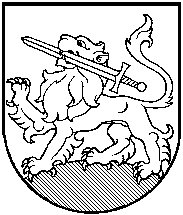 RIETAVO SAVIVALDYBĖS ADMINISTRACIJOS DIREKTORIUSĮSAKYMASDĖL NEVYRIAUSYBINIŲ ORGANIZACIJŲ IR BENDRUOMENINĖS VEIKLOS STIPRINIMO 2020 METŲ VEIKSMŲ PLANO ĮGYVENDINIMO 1.1.5 PRIEMONĖS „STIPRINTI BENDRUOMENINĘ VEIKLĄ SAVIVALDYBĖSE“ ĮGYVENDINIMO RIETAVO SAVIVALDYBĖJE APRAŠO PATVIRTINIMORietavas2020 m. kovo 18 d.  Nr. AV-165Vadovaudamasis Lietuvos Respublikos vietos savivaldos įstatymo 18 straipsnio 1 dalimi ir 29 straipsnio 8 dalies 2 ir 5 punktais, Nevyriausybinių organizacijų ir bendruomeninės veiklos stiprinimo 2020 metų veiksmų plano įgyvendinimo 1.1.5 priemonės „Stiprinti bendruomeninę veiklą savivaldybėse įgyvendinimo aprašo, patvirtinto Lietuvos Respublikos socialinės apsaugos ir darbo ministro 2020 m. vasario 4 d. įsakymu Nr. A1-86 „Dėl Nevyriausybinių organizacijų ir bendruomeninės veiklos stiprinimo 2020 metų veiksmų plano įgyvendinimo 1.1.5 priemonės „Stiprinti bendruomeninę veiklą savivaldybėse įgyvendinimo aprašo patvirtinimo“, 47 punktu ir Lietuvos Respublikos socialinės apsaugos ir darbo ministro 2020 m. vasario 17 d. įsakymu Nr. A1-125 „Dėl 2020 metų lėšų paskirstymo savivaldybėms patvirtinimo“:1. T v i r t i n u Nevyriausybinių organizacijų ir bendruomeninės veiklos stiprinimo 2020 metų veiksmų plano įgyvendinimo 1.1.5 priemonės „Stiprinti bendruomeninę veiklą savivaldybėse“ įgyvendinimo Rietavo savivaldybėje aprašą (pridedama).2. P r i p a ž į s t u netekusiu galios Rietavo savivaldybės administracijos direktoriaus 2019 m. liepos 19 d. įsakymą Nr. AV-494 „Dėl Nevyriausybinių organizacijų ir bendruomeninės veiklos stiprinimo 2017–2019 metų veiksmų plano įgyvendinimo 2.3 priemonės „Remti bendruomeninę veiklą savivaldybėse“ įgyvendinimo Rietavo savivaldybėje tvarkos aprašo patvirtinimo“.Įsakymas gali būti skundžiamas ikiteismine tvarka Lietuvos Respublikos ginčų komisijos Klaipėdos apygardos skyriui (H. Manto g. 37, Klaipėda) arba Lietuvos Respublikos administracinių bylų teisenos įstatymo nustatyta tvarka Regionų apygardos administracinio teismo Klaipėdos rūmams (Galinio Pylimo g. 9, Klaipėda) per vieną mėnesį nuo šio įsakymo paskelbimo ar įteikimo suinteresuotai šaliai dienos.Savivaldybės administracijos direktorius                                                  Vytautas DičiūnasPATVIRTINTARietavo savivaldybės administracijos direktoriaus 2020 m. kovo 18  d. įsakymu Nr. AV-165NEVYRIAUSYBINIŲ ORGANIZACIJŲ IR BENDRUOMENINĖS VEIKLOS STIPRINIMO 2020 METŲ VEIKSMŲ PLANO ĮGYVENDINIMO 1.1.5 PRIEMONĖS „STIPRINTI BENDRUOMENINĘ VEIKLĄ SAVIVALDYBĖSE“ įgyvendinimo RIETAVO SAVIVALDYBĖJE APRAŠASI SKYRIUSBendrosios nuostatos1. Nevyriausybinių organizacijų ir bendruomeninės veiklos stiprinimo 2020 metų veiksmų plano įgyvendinimo 1.1.5 priemonės „Stiprinti bendruomeninę veiklą savivaldybėse“ įgyvendinimo Rietavo savivaldybėje (toliau – Savivaldybė) aprašas (toliau – Savivaldybės aprašas) nustato Nevyriausybinių organizacijų ir bendruomeninės veiklos stiprinimo 2020 metų veiksmų plano, patvirtinto Lietuvos Respublikos socialinės apsaugos ir darbo ministro 2019 m. rugsėjo 5 d. įsakymu Nr. A1-495 „Dėl Nevyriausybinių organizacijų ir bendruomeninės veiklos stiprinimo 2020 metų veiksmų plano patvirtinimo“, 1 priedo 1.1.5 papunkčio „Stiprinti bendruomeninę veiklą savivaldybėse“ (toliau – Priemonė) finansavimo, jos įgyvendinimo ir kontrolės tvarką.2. Savivaldybės aprašas parengtas, vadovaujantis Nevyriausybinių organizacijų ir bendruomeninės veiklos stiprinimo 2020 metų veiksmų plano įgyvendinimo 1.1.5 priemonės „Stiprinti bendruomeninę veiklą savivaldybėse“ įgyvendinimo aprašu, patvirtintu Lietuvos Respublikos socialinės apsaugos ir darbo ministro 2020 m vasario 4 d. įsakymu Nr. A1-86 „Dėl Nevyriausybinių organizacijų ir bendruomeninės veiklos stiprinimo 2020 metų veiksmų plano įgyvendinimo 1.1.5 priemonės „Stiprinti bendruomeninę veiklą savivaldybėse įgyvendinimo aprašo patvirtinimo“.3.	Priemonės tikslas – skatinti gyvenamųjų vietovių bendruomenių (toliau – bendruomenė) savarankiškumą tenkinant socialinius jų narių (gyventojų) poreikius, stiprinti narių (gyventojų) sutelktumą ir tarpusavio pasitikėjimą, bendruomeninę veiklą, sudaryti sąlygas bendruomeninėms, religinėms, kitoms nevyriausybinėms organizacijoms dalyvauti priimant sprendimus dėl bendruomenių narių (gyventojų) socialinių poreikių tenkinimo.4. Teritorija, kurios gyventojų bendruomeninei veiklai stiprinti numatoma skirti finansavimą Savivaldybės aprašo nustatyta tvarka, yra Savivaldybės seniūnijos: Rietavo miesto, Rietavo, Tverų, Medingėnų ir Daugėdų. 5. Priemonės įgyvendinimą organizuoja Savivaldybės administracija, paskelbdama projektų atrankos konkursą (toliau – Konkursas). 6. Paraiškas Konkursui gali teikti pareiškėjai, vykdantys veiklą Savivaldybės teritorijoje:6.1. bendruomeninės organizacijos, kaip jas apibrėžia Lietuvos Respublikos vietos savivaldos įstatymas ir Lietuvos Respublikos bendruomeninių organizacijų plėtros įstatymas;6.2. kitos nevyriausybinės organizacijos, kaip jas apibrėžia Lietuvos Respublikos nevyriausybinių organizacijų plėtros įstatymas;6.3. religinės bendruomenės ir bendrijos, kaip jas apibrėžia Lietuvos Respublikos religinių bendruomenių ir bendrijų įstatymas.7. Konkursas skelbiamas viešai Savivaldybės interneto svetainėje, skelbime nurodant:7.1. paraiškų priėmimo pradžią ir terminą, kuris turėtų būti ne trumpesnis kaip 1 mėnuo nuo kvietimo teikti paraiškas paskelbimo dienos;7.2. adresą, kuriuo turi būti pateiktos paraiškos, ir paraiškų pateikimo formatą; 7.3. atsakingo Savivaldybės valstybės tarnautojo ar darbuotojo, dirbančio pagal darbo sutartį (toliau kartu – atsakingas valstybės tarnautojas ar darbuotojas) teikiančio konsultacijas pareiškėjams su konkursu susijusiais klausimais, telefono numerį (-ius), elektroninio pašto adresą (-us) ir laiką pasiteirauti;7.4. projekto paraiškos formą ir kitą su paraiškos pildymu susijusią informaciją;7.5. galimus pareiškėjus;7.6. finansuotinas veiklas; 7.7. dokumentus, kuriuos reikia pateikti (priedai);7.8. konkursui numatytą skirti Lietuvos Respublikos valstybės biudžeto (toliau – valstybės biudžetas) lėšų sumą; 7.9. kitą reikalingą informaciją.8. Savivaldybės aprašo nustatyta tvarka, įgyvendinant Priemonę, finansavimą numatoma skirti seniūnijos aptarnaujamos teritorijos gyventojų bendruomeninei veiklai stiprinti. 9. Išplėstinės seniūnaičių sueigos priima sprendimus dėl konkrečioje Savivaldybės teritorijoje, kurios gyventojų bendruomeninei veiklai stiprinti skiriamas finansavimas Savivaldybės aprašo nustatyta tvarka, prioritetinių vykdytinų ir finansuotinų veiklų, vertina paraiškas, nusprendžia, kuri seniūnijos teritorijoje veiklą vykdanti bendruomeninė organizacija, religinė bendruomenė ir bendrija, nevyriausybinė organizacija (-os) (toliau kartu – organizacija) vykdys projektą (-us). 10. Projektų įgyvendinimo trukmė – nuo valstybės biudžeto lėšų naudojimo projektui įgyvendinti pagal Nevyriausybinių organizacijų ir bendruomeninės veiklos stiprinimo 2020 metų veiksmų plano įgyvendinimo 1.1.5 priemonę „Stiprinti bendruomeninę veiklą savivaldybėse“ sutarties (toliau – Projekto įgyvendinimo sutartis) (pagal Savivaldybės aprašo 3 priedo formą) su projektą (-us) vykdyti atrinkta (-omis) organizacija (-omis) (toliau – Projekto vykdytojas) pasirašymo dienos iki einamųjų metų gruodžio 31 d.11. Savivaldybės apraše vartojamos sąvokos atitinka Jungtinių Tautų bendrojoje klimato kaitos konvencijoje, Lietuvos Respublikos vietos savivaldos įstatyme, Lietuvos Respublikos nevyriausybinių organizacijų plėtros įstatyme, Lietuvos Respublikos bendruomeninių organizacijų plėtros įstatyme, Lietuvos Respublikos religinių bendruomenių ir bendrijų įstatyme, Lietuvos Respublikos savanoriškos veiklos įstatyme, Lietuvos Respublikos vaiko teisių apsaugos pagrindų įstatyme, Lietuvos Respublikos jaunimo politikos pagrindų įstatyme ir Lietuvos Respublikos pridėtinės vertės mokesčio įstatyme, Lietuvos Respublikos viešojo administravimo įstatyme, Lietuvos Respublikos labdaros ir paramos įstatyme, Lietuvos Respublikos Seimo 2018 m. rugsėjo 20 d. nutarime Nr. XIII-1484 „Dėl Demografijos, migracijos ir integracijos politikos 2018–2030 metų strategijos patvirtinimo“, Lietuvos Respublikos ūkio ministro 2015 m. balandžio 3 d. įsakyme Nr. 4-207 „Dėl Socialinio verslo koncepcijos patvirtinimo“ vartojamas sąvokas.II SKYRIUSTINKAMOS FINANSUOTI VEIKLOS IR FINANSAVIMO PRIORITETAI12. Tinkamomis finansuoti laikomos išplėstinės seniūnaičių sueigos sprendimu patvirtintos veiklos, tenkinančios socialinius gyvenamųjų vietovių bendruomenių narių (gyventojų) poreikius:12.1. socialinė veikla, skirta socialiai pažeidžiamiems bendruomenės nariams (gyventojams) ir (ar) jų grupėms (sukakusių senatvės pensijos amžių, nustatytą Lietuvos Respublikos valstybinių socialinio draudimo pensijų įstatymo 21 straipsnio 1 dalyje, vienišų asmenų ir asmenų su negalia, kuriems reikalinga pagalba, lankymas, pagalbos nuo priklausomybių ar socialinių problemų kenčiantiems asmenims ir jų artimiesiems grupių organizavimas, renginių ir kitų priemonių, skatinančių socialinę atskirtį patiriančių asmenų ir grupių įsitraukimą į bendruomenės gyvenimą, organizavimas);12.2. veikla, skirta atvykstančių ir grįžtančių asmenų įtraukimui į bendruomeninę veiklą (pagalbos atvykstantiems ir grįžtantiems asmenims, jų artimiesiems teikimas, jų integracija į bendruomenę ir įtraukimas į bendruomenės gyvenimą per įvairias veiklas);12.3. veikla, skirta bendruomenės narių pilietiškumui, lyderystei ugdyti ir gyvenimo kokybei gerinti (pilietinių iniciatyvų (bendruomenės forumų), skatinančių vietos gyventojus kelti ir spręsti vietos bendruomenei svarbius klausimus, stiprinančių bendruomeninių organizacijų ir vietos valdžios institucijų bendradarbiavimą, organizavimas, savanoriškos veiklos organizavimas, bendruomeninių organizacijų gebėjimų ugdymas ir žmogiškųjų išteklių plėtra);12.4. veikla, susijusi su socialinio verslo plėtra, pasirengimu jį kurti, teikti viešąsias paslaugas ar susijusi su viešųjų paslaugų teikimu, jeigu jas teikia ar socialinį verslą vykdo bendruomeninė organizacija, nevyriausybinė organizacija, religinė bendruomenė ar bendrija;12.5. veikla, skirta narių (gyventojų) sutelktumui ir tarpusavio pasitikėjimui stiprinti, organizuojant vaikų ir jaunimo laisvalaikio užimtumą (renginių, stovyklų ir kitų prasmingo vaikų ir jaunimo laisvalaikio užimtumo veiklų organizavimas, skatinantis asmeninių ir socialinių gebėjimų ugdymą), bendruomenės narių kultūrinei ir švietėjiškai veiklai skatinti (priemonių, skatinančių kūrybiškumą, saviraišką ir vietos gyventojų išprusimą, organizavimas, gyvenamosios vietos bendruomenei telkti ir jos tapatybei reikšmingų leidinių leidyba, kitos panašios veiklos), sporto ir sveikatinimo veiklai skatinti (sportuojančių gyvenamosios vietovės bendruomenės narių telkimas, sporto varžybų ir treniruočių organizavimas, sveikai gyvensenai propaguoti skirtų renginių, teminių užsiėmimų ir mokymų organizavimas), bendruomenių akcijų ir iniciatyvų, skirtų viešųjų erdvių ir aplinkos kokybei gerinti, organizavimas (parkų, sporto ir poilsio aikštelių, vaikų žaidimų aikštelių, kitų vietos bendruomenės teritorijoje esančių poilsio ir rekreacijos vietų tvarkymas ir atnaujinimas, viešo naudojimo patalpų pritaikymas bendruomenės poreikiams). Ilgalaikiam materialiajam turtui įsigyti gali būti skirta ne daugiau kaip 20 proc. projektui įgyvendinti reikalingų lėšų.13. Vertinant projektus, papildomi balai skiriami, jeigu:13.1. projektą pateikė bendruomeninė organizacija;13.2. bendruomeninė organizacija yra sudariusi partnerystės sutartį su bent vienu partneriu, t. y. su kita nevyriausybine organizacija, religine bendruomene, bendrija ar kita pelno nesiekiančia organizacija;13.3. bendruomeninė organizacija yra sudariusi partnerystės sutartį su bent vienu partneriu, kuris veikia kitos seniūnijos ar kitos savivaldybės teritorijoje;13.4. į projekto veiklų įgyvendinimą įtraukti savanoriai;13.5. į projekto veiklų įgyvendinimą įtraukti socialinę atskirtį patiriantys asmenys;13.6. įgyvendinant projektą vykdomos veiklos, numatytos Savivaldybės aprašo 12.1–12.4 punktuose;13.7. į projekto veiklų įgyvendinimą įtrauktas jaunimas;13.8. pareiškėjas, įgyvendindamas projektą, naudoja kovos su klimato kaita priemones.III SKYRIUSPARAIŠKŲ TURINIO REIKALAVIMAI IR PARAIŠKŲ TEIKIMAS14. Projektai aprašomi užpildant paraišką. Paraiška turi būti užpildyta lietuvių kalba pagal rekomenduojamą paraiškos formą (1 priedas) ir pasirašyta pareiškėjo vadovo arba jo įgalioto asmens, turinčio teisę veikti pareiškėjo vardu, nurodant vardą, pavardę ir pareigas, patvirtinta antspaudu, jeigu pareiškėjas privalo turėti antspaudą. Paraiška turi būti užpildyta kompiuteriu.Pareiškėjas konkursui gali pateikti tik vieną paraišką. Pareiškėjas, teikdamas paraišką, nurodo, kurias išplėstinės seniūnaičių sueigos patvirtintas prioritetines finansuotinas veiklas siekia įgyvendinti.Siekiant užtikrinti projektų vertinimo skaidrumą ir pareiškėjų lygiateisiškumą, pateikus paraišką Savivaldybės administracijai, jos negalima taisyti, tikslinti, pildyti ar teikti papildomų dokumentų pareiškėjo iniciatyva.15. Paraiškoje nurodoma:15.1. informacija apie pareiškėją (pareiškėjo teisinė forma, juridinio asmens kodas, narių skaičius, pareiškėjo vadovas, kontaktinis asmuo / projekto vadovas, banko, kitos kredito ar mokėjimo įstaigos sąskaitos numeris, banko pavadinimas, organizacijos patirtis įgyvendinant projektus, finansuojamus iš valstybės biudžeto (išvardyti per pastaruosius trejus metus iki paraiškos pateikimo vykdytus projektus, nurodant finansavimo šaltinį, skirtą sumą, projekto pavadinimą ir projektų vykdymo metus);15.2. informacija apie projektą (projekto pavadinimas, projektui įgyvendinti prašoma suma (eurais), projekto įgyvendinimo trukmė, projekto vykdymo vieta, projekto partneriai, jeigu pareiškėjas juos turi, jų kontaktiniai duomenys);15.3. projekto aprašymas (esamos padėties aprašymas, projekto tikslas ir uždaviniai, trumpas projekto aprašymas, tikslinė projekto grupė ir projekto dalyviai, projekto atitiktis išplėstinės seniūnaičių sueigos patvirtintoms prioritetinėms finansuotinoms veikloms, atitikti kriterijus, už kuriuos skiriami papildomi balai, laukiami rezultatai ir nauda įgyvendinus projektą);15.4. projekto veiklų įgyvendinimo planas, kuriame turi būti nurodytas projekto veiklos pavadinimas, jos vykdytojas (-ai), projekto veiklos įgyvendinimo pradžia, pabaiga, vieta, aprašymas (veiklos metodai, planuojamas dalyvių / savanorių skaičius), kokybiniai ir kiekybiniai vertinimo kriterijai);15.5. bendra projekto įgyvendinimo sąmata (toliau – sąmata), nurodant lėšų šaltinius ir kiek lėšų prašoma iš Lietuvos Respublikos socialinės apsaugos ir darbo ministerijai (toliau – Ministerija) skirtų valstybės biudžeto asignavimų;15.6. projekto sklaida ir viešinimas;15.7. projekto veiklų tęstinumas;15.8. pagrindinio (-ių) Projekto vykdytojo (-ų) kvalifikacija, patirtis ir gebėjimai įgyvendinti planuojamą projektą ir kiti projekto įgyvendinimą užtikrinsiantys ištekliai;15.9. pridedamų dokumentų sąrašas.16. Pareiškėjas kartu su paraiška pateikia šių lietuvių kalba surašytų dokumentų (arba jų vertimų, kurie turi būti patvirtinti, vertimų biuro antspaudu (jeigu privalo turėti) ir parašu) kopijas:16.1. pareiškėjo steigimo dokumento (pvz.: nuostatų, įstatų) (religinės bendruomenės ir bendrijos gali pateikti Kanonų teisės kodekso ištrauką, kurioje būtų nurodyta, kad jos gali verstis atitinkama veikla), jeigu šie dokumentai neprieinami Juridinių asmenų registre;16.2. pareiškėjo vykdytos vienų pastarųjų kalendorinių metų veiklos ataskaitos, jeigu ši ataskaita nepateikta Juridinių asmenų registrui;16.3. asmens, turinčio teisę veikti pareiškėjo vardu, pasirašytos deklaracijos (pagal Savivaldybės aprašo 5 priedo formą);16.4. jeigu pareiškėjui atstovauja ne jo vadovas – dokumento, patvirtinančio asmens teisę veikti pareiškėjo vardu;16.5. jeigu projektas įgyvendinamas su partneriu (-iais), – bendradarbiavimo susitarimo / sutarties;16.6. pagrindinio (-ių) Projekto vykdytojo (-ų) kvalifikaciją, patirtį ir gebėjimus įgyvendinti planuojamą projektą patvirtinančių dokumentų (pvz., gyvenimo aprašymo);16.7. kitų dokumentų, kuriuos, pareiškėjo nuomone, tikslinga pateikti.17. Dokumentus, nurodytus Savivaldybės aprašo 16.1. ir 16.2. (jeigu pareiškėjo veiklos ataskaita nėra pateikta Juridinių asmenų registrui), 16.3. papunkčiuose, pateikti privaloma. Dokumentus, nurodytus Savivaldybės aprašo 16.4. ir 16.5. papunkčiuose, privaloma pateikti, jeigu projektas atitinka šiuose papunkčiuose nustatytas sąlygas. 18. Pareiškėjai, rengdami projektus, turi teisę gauti informaciją ir konsultacijas su Konkursu susijusiais klausimais. Jas pagal kompetenciją teikia atsakingas valstybės tarnautojas ar darbuotojas, kurio telefono numeris ir elektroninio pašto adresas skelbiami konkurso skelbime. Informacija pareiškėjams teikiama iki paskutinės projektų pateikimo dienos.19. Pareiškėjai pagal paraiškos formą (1 priedas) užpildytą paraišką Savivaldybės aprašo nustatyta tvarka pateikia Savivaldybės administracijai. IV SKYRIUSIŠPLĖSTINĖS SENIŪNAIČIŲ SUEIGOS VEIKLA ĮGYVENDINANT PRIEMONĘ20. Išplėstinė seniūnaičių sueiga, organizuodama savo darbą ir priimdama sprendimus, vadovaujasi Savivaldybės seniūnaičių sueigos ir išplėstinės seniūnaičių sueigos nuostatais, patvirtintais Savivaldybės tarybos 2017 m. rugsėjo 14 d. sprendimu Nr. T1-165 „Dėl Rietavo savivaldybės seniūnaičių sueigos nuostatų patvirtinimo“, Savivaldybės aprašu, 2016 m. balandžio 27 d. Tarybos reglamentu (ES) 2016/679 dėl fizinių asmenų apsaugos tvarkant asmens duomenis ir dėl laisvo tokių duomenų judėjimo ir kuriuo panaikinama Direktyva 95/46/EB (Bendrasis duomenų apsaugos reglamentas) (OL 2016 L 119, p. 1) (toliau – Europos Parlamento ir Tarybos reglamentas (ES) 2016/679).21. Išplėstinė seniūnaičių sueiga ne vėliau kaip per 20 kalendorinių dienų nuo Savivaldybės administracijos direktoriaus įsakymo, kuriuo patvirtintas Savivaldybės aprašas, priėmimo dienos priima sprendimą dėl Priemonei įgyvendinti prioritetinių vykdytinų ir finansuotinų veiklų patvirtinimo ir jį įformina protokolu.22. Išplėstinė seniūnaičių sueiga per 5 darbo dienas po įvykusios sueigos protokolinį sprendimą dėl Priemonei įgyvendinti prioritetinių vykdytinų ir finansuotinų veiklų patvirtinimo pateikia atsakingam valstybės tarnautojui ar darbuotojui. Atsakingas valstybės tarnautojas ar darbuotojas viešai paskelbia Priemonei įgyvendinti prioritetinių vykdytinų ir finansuotinų veiklų sąrašą Savivaldybės interneto svetainėje. Kartu su prioritetinių vykdytinų ir finansuotinų veiklų sąrašu skelbiamas atsakingo valstybės tarnautojo ar darbuotojo telefono ryšio numeris ir elektroninio pašto adresas, paraiškų pateikimo terminas ir Savivaldybės tvarkos aprašas.23. Prieš gaudami bet kokią su Priemonės įgyvendinimu susijusią informaciją, išplėstinės seniūnaičių sueigos nariai pasirašo konfidencialumo pasižadėjimus viešai neskelbti ir neplatinti su projektų vertinimu susijusios informacijos (Savivaldybės aprašo 4 priedas), taip pat nešališkumo deklaracijas (Savivaldybės aprašo 6 priedas) dėl objektyvių sprendimų priėmimo, viešųjų ir privačių interesų konflikto vengimo. Nepasirašius minėtų dokumentų, draudžiama dalyvauti išplėstinės seniūnaičių sueigos posėdžiuose, svarstant klausimus dėl pateiktų projektų vertinimo ir atrankos, teikti šiame punkte nurodytų dokumentų nepasirašiusiems seniūnaičių sueigos nariams bet kokią su Priemonės įgyvendinimu susijusią informaciją. Išplėstinės seniūnaičių sueigos narys privalo nusišalinti nuo paraiškos vertinimo ir balsavimo, jeigu jis turi svarstyti organizacijos, kurios vadovas, kolegialaus valdymo organo narys ir (arba) darbuotojas jis yra, paraišką. Išplėstinės seniūnaičių sueigos narys taip pat turi nusišalinti nuo paraiškos vertinimo ir balsavimo, jeigu turi svarstyti paraišką organizacijos, kurios vadovas, kolegialaus valdymo organo narys ir (arba) darbuotojas yra asmuo, su kuriuo jis yra susijęs artimos giminystės, svainystės, santuokos, globos ar rūpybos ryšiais. Jeigu išplėstinės seniūnaičių sueigos narys nenusišalina, išplėstinė seniūnaičių sueiga priima sprendimą dėl jo nušalinimo. Išplėstinės seniūnaičių sueigos posėdžiuose, kuriuose vertinami ir svarstomi pateikti projektai Priemonei įgyvendinti, stebėtojų teisėmis turi teisę dalyvauti Savivaldybės nevyriausybinių organizacijų tarybos atstovai, kiti suinteresuoti asmenys, kurie taip pat pasirašo konfidencialumo pasižadėjimus (Savivaldybės aprašo 7 priedas). 24. Išplėstinė seniūnaičių sueiga, vadovaudamasi Vertinimo anketos forma (Savivaldybės aprašo 2 priedas), įvertina paraiškas ir atrenka tą paraišką (-as), kurioje (-se) planuojamos veiklos labiausiai atitinka bendruomenės narių (gyventojų) socialinius poreikius ir interesus. 25. Lėšos skiriamos tam (tiems) projektui (-ams), kuris (-ie) surinko daugiausia išplėstinės seniūnaičių sueigos narių balų ir kuriems užteko Savivaldybės skirtų lėšų Priemonei įgyvendinti.26. Išplėstinės seniūnaičių sueigos sprendimai dėl atrinktos (-ų) labiausiai atitinkančios (-ių) bendruomenės narių (gyventojų) socialinius poreikius ir interesus paraiškos (-ų), įforminti protokolu, ne vėliau kaip per 5 darbo dienas po įvykusio posėdžio pateikiami Savivaldybės administracijai. Savivaldybės administracijos direktorius ne vėliau kaip per 10 darbo dienų nuo išplėstinės seniūnaičių sueigos sprendimo gavimo dienos priima sprendimą dėl atrinkto (-ų) labiausiai atitinkančio (-ių) bendruomenės narių (gyventojų) socialinius poreikius ir interesus projekto (-ų) finansavimo. 27. Atsakingas valstybės tarnautojas ar darbuotojas per 3 darbo dienas nuo Savivaldybės administracijos direktoriaus sprendimo dėl atrinkto (-ų) labiausiai socialinius bendruomenės narių (gyventojų) poreikius ir interesus atitinkančio (-ių) projekto (-ų) finansavimo priėmimo dienos paskelbia informaciją apie laimėtoją (-us) (organizacijos pavadinimas, projekto pavadinimas, projektui finansuoti skirta suma) Savivaldybės interneto svetainėje.28. Su projektų vykdytojais, kurių paraiškose nurodytos veiklos, išplėstinės seniūnaičių sueigos nuomone, labiausiai atitinka bendruomenės narių (gyventojų) socialinius poreikius bei interesus ir kurių projektams skirtas finansavimas, Savivaldybės administracijos direktorius ne vėliau kaip per 15 kalendorinių dienų nuo sprendimo priėmimo dienos pasirašo Projektų įgyvendinimo sutartis.V SKYRIUSPARAIŠKŲ VERTINIMAS29. Savivaldybės administracijoje užregistruoti vokai su paraiškomis arba Savivaldybės administracijos nurodytu elektroniniu paštu siunčiamos skenuotos paraiškos, perduodami atsakingam valstybės tarnautojui ar darbuotojui, kuris per 5 darbo dienas nuo nustatytos paskutinės paraiškų pateikimo dienos įvertina, ar:29.1. paraiškos pateiktos iki skelbime nurodytos datos;29.2. paraišką pateikė organizacija, kuri yra tinkamas pareiškėjas;29.3. prie paraiškos pateikti visi prašomi dokumentai (reikalingas jų egzempliorių skaičius);29.4. pareiškėjas yra atsiskaitęs už ankstesniais kalendoriniais metais iš savivaldybės ar valstybės biudžeto konkurso būdu gautas lėšas ir (arba) gautas lėšas panaudojo tikslingai;29.5. pareiškėjui nėra panaikintas paramos gavėjo statusas (esant galimybei);29.6. paraiška atitinka Savivaldybės aprašo 14 punkto reikalavimus.30. Atsakingas valstybės tarnautojas ar darbuotojas, vertindamas projektų atitiktį Aprašo 29.1.-29.6. papunkčiuose nurodytiems kriterijams, turi teisę konsultuotis su išplėstine seniūnaičių sueiga. Paraiškos atmetamos, projektai nevertinami ir lėšos jiems neskiriamos, jeigu paraiškos neatitinka 29.1.-29.6. papunkčiuose nurodytų kriterijų. 31. Jeigu kartu su paraiška nepateikti visi Savivaldybės tvarkos apraše nurodyti privalomi pateikti dokumentai, atsakingas valstybės tarnautojas ar darbuotojas kreipiasi į pareiškėją, nurodydamas jam pateikti privalomus dokumentus per 3 darbo dienas nuo nurodymo gavimo dienos. Pareiškėjui per nustatytą terminą nepateikus privalomų dokumentų, paraiškos atmetamos, projektai nevertinami ir lėšos jiems neskiriamos.32. Atsakingas valstybės tarnautojas ar darbuotojas ne vėliau kaip per 3 darbo dienas nuo paskutinės formaliųjų kriterijų įvertinimo dienos perduoda paraiškas išplėstinei seniūnaičių sueigai.33. Jeigu vertinant gautą paraišką ir dokumentus kyla neaiškumų, trūksta informacijos, galinčios turėti įtakos vertinant projektą, išplėstinės seniūnaičių sueigos pirmininkas apie tai informuoja atsakingą valstybės tarnautoją ar darbuotoją, kuris privalo raštu paprašyti pareiškėją paaiškinti ar patikslinti pateiktą informaciją per 3 darbo dienas nuo šio prašymo gavimo dienos. 34. Vertintinus projektus išplėstinės seniūnaičių sueigos nariams paskirsto išplėstinės seniūnaičių sueigos pirmininkas. Vieną projektą vertina ne mažiau kaip 2 išplėstinės seniūnaičių sueigos nariai. Jeigu vieną projektą vertino 2 išplėstinės seniūnaičių sueigos nariai ir jų vertinimas skiriasi daugiau kaip 20 balų ir (arba) vienas iš išplėstinės seniūnaičių sueigos narių nusprendė skirti finansavimą, o kitas – neskirti, taip pat jeigu 2 išplėstinės seniūnaičių sueigos narių projektui įgyvendinti siūloma suma skiriasi daugiau negu 25 proc., išplėstinės seniūnaičių sueigos pirmininkas paskiria trečiąjį išplėstinės seniūnaičių sueigos narį tokiam projektui įvertinti.	35. Jeigu Savivaldybės aprašo 34 punkte nurodytais atvejais projektui įvertinti paskiriamas trečiasis išplėstinės seniūnaičių sueigos narys, jo siūlymas dėl projekto įvertinimo pateikiamas išplėstinei seniūnaičių sueigai, kuri, įvertinusi trečiojo išplėstinės seniūnaičių sueigos nario, įvertinusio projektą, siūlymus, pritaria arba nepritaria jo skirtam balui ir (arba) šio išplėstinės seniūnaičių sueigos nario išvadai dėl projekto finansavimo ar nefinansavimo.36. Projektai turi būti įvertinti per 20 kalendorinių dienų nuo projektų perdavimo išplėstinei seniūnaičių sueigai dienos. Išplėstinės seniūnaičių sueigos pirmininkas, atsižvelgdamas į gautų projektų kiekį ir apimtį, šį terminą gali sutrumpinti arba pratęsti iki 10 kalendorinių dienų. 37. Išplėstinės seniūnaičių sueigos nariai, gavę vertinti projektus, juos vertina užpildydami vertinimo anketą (Savivaldybės aprašo 2 priedas) pagal šioje anketoje nurodytus vertinimo kriterijus. Minimalus balų skaičius, kurį turi surinkti pareiškėjas, yra 50. Maksimalus balų skaičius, kurį gali surinkti pareiškėjas, yra 110.38. Išplėstinė seniūnaičių sueiga įvertina projektus, apskaičiuodama kiekvienam projektui išplėstinės seniūnaičių sueigos narių skirtų balų vidurkį, ir reitinguoja projektus balų mažėjimo tvarka. Lėšos skiriamos tiems projektams, kurie surinko daugiausiai balų ir kuriems užteko konkursui įgyvendinti numatytų valstybės biudžeto lėšų.39. Jeigu projektai pagal turinį ir prioritetą įvertinami vienodai, pirmenybė teikiama projektui, kurio Projekto vykdytojo darbo užmokesčio, įskaitant socialinio draudimo įmokas, išlaidų dalis mažesnė. Savivaldybės administracijos direktorius, tvirtindamas Savivaldybės tvarkos aprašą, numato kriterijus, kuriais vadovaujantis nustatoma, kuriam projektui skiriamas finansavimas, jeigu Projekto vykdytojai yra numatę vienodas išlaidas darbo užmokesčiui, įskaitant socialinio draudimo įmokas.40. Išplėstinė seniūnaičių sueiga, priėmusi sprendimą skirti dalį paraiškoje prašomų lėšų, priima protokolinį sprendimą, kuriame nurodo, kokios priemonės (veiklos) ir (ar) išlaidos siūlomos finansuoti. Išplėstinės seniūnaičių sueigos pirmininkas nedelsdamas, bet ne vėliau nei per 3 darbo dienas nuo išplėstinės seniūnaičių sueigos protokolinio sprendimo gavimo dienos, informuoja pareiškėją apie jam siūlomų skirti lėšų dydį, įvardija siūlomas finansuoti priemones (veiklas) ir (ar) išlaidas, taip pat nurodo patvirtinti, kad pareiškėjas sutinka su siūloma skirti suma ir kad siūlomas priimti sprendimas skirti dalį lėšų neturės neigiamos įtakos įgyvendinant numatytus konkurso tikslus, pagal išplėstinės seniūnaičių sueigos priimtą protokolinį sprendimą prašo patikslinti sąmatas ir (ar) priemonių ir (ar) veiklų planus.41. Pareiškėjas ne vėliau kaip per 3 darbo dienas nuo pranešimo gavimo dienos išplėstinės seniūnaičių sueigos pirmininkui paštu arba elektroniniu paštu patvirtinta, kad sutinka su siūloma skirti suma ir kad išplėstinės seniūnaičių sueigos siūlomas priimti sprendimas skirti dalį lėšų neturės neigiamos įtakos įgyvendinant konkurso tikslus, atsižvelgdamas į pateiktus nurodymus, pateikia patikslintą sąmatą ir (ar) priemonių ir (ar) veiklų planą. Pareiškėjui per šiame punkte nurodytą terminą nepatvirtinus, kad sutinka su išplėstinės seniūnaičių sueigos siūloma skirti suma ir (ar) kad išplėstinės seniūnaičių sueigos siūlomas priimti sprendimas skirti dalį lėšų neturės neigiamos įtakos įgyvendinant konkurso tikslus, ir (ar) nepatikslinus sąmatos ir (ar) priemonių ir (ar) veiklų plano, laikoma, kad jis nesutinka su išplėstinės seniūnaičių sueigos siūloma skirti suma. Jeigu pareiškėjas nesutinka su išplėstinės seniūnaičių sueigos priimtu sprendimu siūlyti skirti dalį projektui įgyvendinti pareiškėjo prašomų lėšų ar jeigu išplėstinė seniūnaičių sueiga nepritaria pareiškėjo patikslintoms sąmatoms ir (ar) priemonių ir (ar) veiklų planams, projektui lėšų neskiriama ir jis įtraukiamas į nefinansuotinų projektų sąrašą.42. Gavęs patvirtinimą, kad pareiškėjas sutinka su išplėstinės seniūnaičių sueigos siūloma skirti suma ir kad išplėstinės seniūnaičių sueigos siūlomas priimti sprendimas skirti dalį lėšų neturės neigiamos įtakos įgyvendinant konkurso tikslus, numatytus paraiškoje, patikslintas sąmatas ir (ar) priemonių ir (ar) veiklų planus, išplėstinės seniūnaičių sueigos pirmininkas nedelsdamas, bet ne vėliau negu per 2 darbo dienas nuo pareiškėjo patvirtinimo gavimo dienos juos pateikia įvertinti išplėstinės seniūnaičių sueigos nariams, kurie vertino pirmines paraiškas. Išplėstinė seniūnaičių sueiga patikslintus dokumentus įvertina ne vėliau kaip per 3 darbo dienas nuo išplėstinės seniūnaičių sueigos pirmininko dokumentų pateikimo išplėstinei seniūnaičių sueigai dienos ir protokoliniu sprendimu pritaria arba nepritaria pareiškėjų patikslintoms sąmatoms ir (ar) priemonių ir (ar) veiklų planams.43. Pasiūlymus dėl lėšų paskirstymo išplėstinė seniūnaičių sueiga pateikia atsakingam valstybės tarnautojui ar darbuotojui nedelsdama, bet ne vėliau negu per 2 darbo dienas nuo posėdžio, kuriame buvo priimtas sprendimas dėl projektų finansavimo siūlymų pateikimo, protokolo pasirašymo dienos.44. Pareiškėjui nesudarius Projekto įgyvendinimo sutarties per Savivaldybės aprašo 48.15. papunktyje numatytą terminą, atsisakius dalies lėšų ar toliau vykdyti finansuojamą projektą, nutraukus sudarytą Projekto įgyvendinimo sutartį, išplėstinės seniūnaičių sueigos siūlymu ir Savivaldybės administracijos direktoriaus sprendimu lėšos eilės tvarka gali būti skirtos įvertintiems projektams, esantiems rezervinių projektų sąraše. Finansavimas projektams, esantiems rezervinių projektų sąraše, skiriamas neviršijant nepaskirstytų lėšų sumos. Rezerviniame sąraše esantiems projektams siūlant skirti dalį projekte prašomų lėšų, sąmata ir (ar) priemonių ir (ar) veiklų planas tikslinami Savivaldybės aprašo 40–42 punktuose numatyta tvarka. Savivaldybės administracijos direktoriaus sprendimas dėl lėšų skyrimo priimamas per 5 darbo dienas nuo išplėstinės seniūnaičių sueigos siūlymo gavimo dienos.45. Jeigu rezerviniame sąraše projektų nėra, Savivaldybės administracija Savivaldybės aprašo 44 punkte numatytais atvejais lėšas gali paskirstyti, skelbdama naują konkursą Priemonei įgyvendinti.46. Ministerijai per einamuosius metus skyrus papildomai lėšų Priemonei įgyvendinti, papildomos lėšos paskirstomos Savivaldybės apraše nustatyta tvarka. VI SKYRIUSPRIEMONĖS ĮGYVENDINIMAS47. Socialinės apsaugos ir darbo ministro įsakymu lėšos Priemonei įgyvendinti skiriamos Savivaldybės administracijai pagal joje praėjusiais kalendoriniais metais gyvenamąją vietą deklaravusių gyventojų skaičių, remiantis valstybės įmonės Registrų centro einamųjų metų sausio 1 d. pateiktais duomenimis.Savivaldybės administracija, atsižvelgdama į Priemonei įgyvendinti skirtas lėšas, iki 2 proc. šių lėšų gali skirti Priemonei administruoti, t. y. už Priemonę atsakingo (-ų) valstybės tarnautojo (-ų) ar darbuotojo (-ų) darbo užmokesčiui, įskaitant gyventojų pajamų mokestį ir socialinio draudimo įmokas ir įmokas į Garantinį fondą, vykdant papildomas funkcijas, susijusias su Priemonės įgyvendinimu.48. Savivaldybės administracija:48.1. Savivaldybės administracijos direktorius įsakymu ne vėliau kaip per 10 darbo dienų nuo Savivaldybės aprašo patvirtinimo dienos paskirsto lėšas Savivaldybės aprašo 4 punkte nurodytų teritorijų gyventojų bendruomeninei veiklai stiprinti, vienai seniūnijai skirdamos ne mažiau kaip 500 Eur, o likusią dalį – proporcingai pagal jose gyvenamąją vietą deklaravusių gyventojų skaičių, vadovaudamasis Savivaldybės aprašo 47 punkte nustatyta tvarka;48.2. apie sprendimą dėl konkrečioje teritorijoje, kurios gyventojų bendruomeninei veiklai stiprinti skiriamas finansavimas, raštu ne vėliau kaip per 5 darbo dienas nuo sprendimo skirti lėšas priėmimo dienos informuoja seniūnijas;48.3. kartu su Socialinių paslaugų priežiūros departamentu sudaro valstybės lėšų naudojimo sutartį;48.4. parengtą (patikslintą) Savivaldybės aprašą per 10 darbo dienų nuo jo patvirtinimo pateikia Socialinių paslaugų priežiūros departamentui;48.5. parengia Projekto įgyvendinimo sutarties formą ir jos priedus, projekto įgyvendinimo ataskaitų formas;48.6. paskiria atsakingus valstybės tarnautojus ar darbuotojus;48.7. paveda seniūnams padėti organizuoti išplėstines seniūnaičių sueigas ir užtikrinti išplėstinių seniūnaičių sueigų priimtų sprendimų, įgyvendinamų projektų viešinimą, taip pat dalyvauti vykdant įgyvendinamų projektų stebėseną;48.8. ne vėliau kaip per 10 darbo dienų nuo Valstybės lėšų naudojimo sutarties pasirašymo paskelbia konkursą Savivaldybės aprašo 7 punkte numatyta tvarka;48.9. paveda išplėstinėms seniūnaičių sueigoms įgyvendinti Savivaldybės aprašo V skyriaus nuostatas;48.10. konsultuoja išplėstines seniūnaičių sueigas, pareiškėjus ir Projektų vykdytojus su Priemonės įgyvendinimu susijusiais klausimais, renka paraiškas;48.11. kiekvieną ketvirtį perveda projektų vykdytojams lėšas projektui (-ams) įgyvendinti;48.12. turi teisę tikslinti Priemonės būsimų ketvirčių ir jų straipsnių išlaidų sąmatą, pateikdamos Socialinių paslaugų priežiūros departamentui motyvuotą prašymą ir išlaidų sąmatos pakeitimo projektą, vieną kartą per ketvirtį iki einamojo ketvirčio paskutinio mėnesio 28 d.;48.13. viešina išplėstinės seniūnaičių sueigos ir Savivaldybės administracijos direktoriaus priimtus sprendimus, susijusius su Priemonei įgyvendinti skirtu konkursu, t. y. viešai skelbia Savivaldybės interneto svetainėje, finansavimą gavusias organizacijas ir sumą, skirtą visoms administruojamoje teritorijoje esančioms organizacijoms;48.14. vykdo Priemonės įgyvendinimo stebėseną, tikrina Projekto veiklų įgyvendinimą, jam skirtų valstybės biudžeto lėšų tikslinį panaudojimą, jų teisėtumą ir tinkamumą (esant galimybei, per metus patikrina ne mažiau kaip 10 proc. visų Savivaldybėje vykdytų projektų);48.15. ne vėliau kaip per 15 kalendorinių dienų nuo Savivaldybės administracijos direktoriaus sprendimo dėl lėšų skyrimo su Projekto vykdytoju sudaro Projekto įgyvendinimo sutartį, kiekvieną ketvirtį renka projekto veiklos ir lėšų panaudojimo ataskaitas;48.16. atsiskaito Socialinių paslaugų priežiūros departamentui dėl Priemonei įgyvendinti skirtų valstybės biudžeto lėšų Valstybės lėšų naudojimo sutartyje nustatyta tvarka;48.17. atsako už informacijos ir Socialinių paslaugų priežiūros departamentui pateiktų dokumentų teisingumą, tikslumą, jų pateikimą laiku, gautų valstybės biudžeto lėšų buhalterinės apskaitos tvarkymą;48.18. užtikrina, kad projektams skirtomis lėšomis nebūtų finansuojamos išlaidos, kurios finansuojamos iš kitų šaltinių;48.19. tikrina, ar projektui (-ams) įgyvendinti skirtos lėšos naudojamos laikantis Projekto įgyvendinimo sutartyje nustatytų įsipareigojimų;48.20. nepanaudotas Priemonei įgyvendinti skirtas lėšas grąžina ne vėliau kaip iki kitų po ataskaitinių metų sausio 5 d. (įskaitytinai) į valstybės lėšų naudojimo sutartyje nurodytą Socialinių paslaugų priežiūros departamento sąskaitą, mokėjimo paskirtyje nurodydamos, kurių metų lėšos grąžinamos, programos ir Priemonės kodą, finansavimo šaltinį, valstybės funkciją, ekonominės klasifikacijos straipsnį, grąžinamą sumą;48.21. ne pagal paskirtį panaudotas Priemonei įgyvendinti skirtas lėšas Socialinių paslaugų priežiūros departamento nustatytais terminais grąžina į valstybės lėšų naudojimo sutartyje nurodytą Socialinių paslaugų priežiūros departamento sąskaitą, mokėjimo paskirtyje nurodydamos, kurių metų lėšos grąžinamos, programos ir Priemonės kodą, finansavimo šaltinį, valstybės funkciją, ekonominės klasifikacijos straipsnį, grąžinamą sumą;48.22. už valstybės biudžeto lėšas gautas palūkanas, pasibaigus ataskaitiniams metams, iki kitų metų sausio 5 d. (įskaitytinai) perveda į valstybės lėšų naudojimo sutartyje nurodytą Socialinių paslaugų priežiūros departamento sąskaitą nurodydama, kurių metų lėšos grąžinamos, programos ir Priemonės kodą, finansavimo šaltinį, valstybės funkciją, ekonominės klasifikacijos straipsnį ir grąžinamą sumą;48.23. paraiškas, kurios nebuvo atrinktos finansuoti, saugo vienerius metus, kitas paraiškas ir konkurso organizavimo dokumentus – Dokumentų saugojimo taisyklėse, patvirtintose Lietuvos vyriausiojo archyvaro 2011 m. gruodžio 28 d. įsakymu Nr. V-157 „Dėl Dokumentų saugojimo taisyklių patvirtinimo“, nustatyta tvarka Bendrųjų dokumentų saugojimo terminų rodyklėje, patvirtintoje Lietuvos vyriausiojo archyvaro 2011 m. kovo 9 d. įsakymu Nr. V-100 „Dėl Bendrųjų dokumentų saugojimo terminų rodyklės patvirtinimo“, nustatytais terminais. Konkursui pasibaigus, paraiškos pareiškėjams negrąžinamos;48.24. skelbdama informaciją apie konkursą, naudoja Ministerijos logotipą;48.25. konsultuojasi su Ministerija dėl Savivaldybės aprašo ir jo pakeitimo projekto rengimo;48.26. informuoja visuomenę apie priemonės įgyvendinimą ir įgyvendinamus projektus, nagrinėja fizinių ir juridinių asmenų prašymus ir skundus.49. Savivaldybės nevyriausybinių organizacijų taryba:49.1. teikia savo pasiūlymus Savivaldybės administracijos direktoriui dėl Savivaldybės aprašo projekto tobulinimo;49.2. gali dalyvauti išplėstinėse seniūnaičių sueigose, susipažinti su įgyvendinto (-ų) projekto (-ų) rezultatais;49.3. gali organizuoti projektų vertinimą ir atranką, jeigu:49.3.1. yra pasibaigusi daugiau kaip pusės tos seniūnijos seniūnaičių kadencija;49.3.2. iki daugiau kaip pusės tos seniūnijos seniūnaičių kadencijos pabaigos liko ne daugiau negu du mėnesiai nuo viešo paskelbimo apie Konkursą dienos ir jie nespės užbaigti einamųjų metų projektų vertinimo bei atrankos procedūrų.50. Projektų vykdytojai:50.1. su Savivaldybės administracija sudaro Projekto įgyvendinimo sutartį, įgyvendina projektą ir kiekvieną ketvirtį Savivaldybės administracijai teikia Projekto įgyvendinimo sutartyje nustatytos formos ataskaitas (veiklos ir lėšų panaudojimo);50.2. kas ketvirtį teikdami savivaldybės administracijai veiklos ataskaitas, pateikia savanorių, dalyvavusių įgyvendinant projekto veiklas, skaičių, nurodant savanoriavimo laikotarpį ir įgyvendintas veiklas;50.3. prieš teikdami Savivaldybės administracijai galutines projekto įgyvendinimo ataskaitas, numatytas Projekto įgyvendinimo sutartyje, pristato išplėstinei seniūnaičių sueigai projekto (-ų) įgyvendinimo rezultatus;50.4. atsako už gautų valstybės biudžeto lėšų buhalterinės apskaitos tvarkymą ir lėšų panaudojimą pagal tikslinę paskirtį;50.5. Savivaldybės aprašo nustatyta tvarka viešina informaciją apie planuojamas vykdyti ir vykdomas veiklas Savivaldybės interneto svetainėje, atitinkamos seniūnijos interneto svetainėse (esant galimybei) ir savo interneto svetainėje, jeigu ją turi, administruojamuose socialinių tinklų paskyrose;50.6. gautas projektui įgyvendinti lėšas laiko banke ar kitoje kredito ar mokėjimo įstaigoje, užtikrina, kad jos būtų apskaitomos atskirai nuo kitų toje sąskaitoje esančių lėšų, ir vadovaujasi racionalaus valstybės biudžeto lėšų naudojimo principu;50.7. raštu informuoja Savivaldybės administraciją ir atitinkamos teritorijos išplėstinę seniūnaičių sueigą, jeigu projekte numatytos veiklos nutraukiamos, sustabdomos arba panaikinamos, ir Savivaldybės administracijai pateikia Projekto įgyvendinimo sutartyje nustatytos formos ataskaitas apie projekto įgyvendinimą, grąžina projektui įgyvendinti gautas nepanaudotas ar ne pagal tikslinę paskirtį panaudotas lėšas;50.8. lėšas naudoja tik Projekto įgyvendinimo sutartyje nurodytai veiklai vykdyti. Projektų vykdytojai privalo užtikrinti, kad visi su Priemonės įgyvendinimu susiję viešieji pirkimai būtų vykdomi vadovaujantis Lietuvos Respublikos viešųjų pirkimų įstatymu. Kiti pirkimai, kurie finansuojami iš valstybės, savivaldybių biudžetų, Europos Sąjungos lėšų, turi būti vykdomi teisėtai, ekonomiškai, efektyviai ir rezultatyviai;50.9. yra ilgalaikio materialiojo turto, įsigyto Priemonei skirtomis lėšomis, savininkai. Šis turtas naudojamas socialiniams bendruomenės narių (gyventojų) poreikiams tenkinti.VII SKYRIUSVEIKLŲ FINANSAVIMAS IR KONTROLĖ51. Finansuojant projektus, tinkamomis finansuoti išlaidomis laikomos:51.1. projekto administravimo išlaidos (ne daugiau kaip 30 proc. projektui skirtų lėšų):51.1.1. projekto vadovo darbo užmokestis, įskaitant gyventojų pajamų mokestį ir socialinio draudimo įmokas ir įmokas į Garantinį fondą;51.1.2. asmens, tvarkančio buhalterinę apskaitą, darbo užmokestis, įskaitant gyventojų pajamų mokestį ir socialinio draudimo įmokas, įmokas į Garantinį fondą (kai paslauga nėra perkama iš buhalterinės apskaitos paslaugas teikiančios įmonės (įstaigos) ar buhalterinės apskaitos paslaugas savarankiškai teikiančio asmens);51.1.3. atlyginimas už buhalterinės apskaitos paslaugas (kai paslauga perkama iš buhalterinės apskaitos paslaugas teikiančios įmonės (įstaigos) ar buhalterinės apskaitos paslaugas savarankiškai teikiančio asmens); 51.1.4. ryšio paslaugų (interneto, fiksuotojo ir (ar) mobiliojo ryšio (neviršijant 15 Eur vienam projekto vadovui, vykdytojui ar už buhalterinę apskaitą atsakingam asmeniui per mėnesį), pašto išlaidos; 51.1.5. patalpų projektui vykdyti nuoma ir (ar) komunalinių paslaugų išlaidos (šildymo, elektros energijos tiekimo, vandentiekio, nuotekų šalinimo paslaugoms apmokėti);51.2. projekto įgyvendinimo išlaidos:51.2.1. Projekto vykdytojo (-ų) darbo užmokestis, įskaitant gyventojų pajamų mokestį ir socialinio draudimo įmokas, įmokas į Garantinį fondą;51.2.2. komandiruočių (išskyrus tarptautines) išlaidos (kelionių bilietai, apgyvendinimas, dienpinigiai ir kt.) projekto vadovui, vykdytojui (-ams) ir (ar) už buhalterinę apskaitą atsakingam asmeniui;51.2.3. išlaidos paslaugoms:51.2.3.1. teikiamoms pagal atlygintinų paslaugų, autorines sutartis (ne daugiau kaip 25 Eur už 1 val.);51.2.3.2. maitinimo paslaugoms (ne daugiau kaip 8 Eur 1 asmeniui per dieną);51.2.3.3. projekto sklaidos ir viešinimo paslaugoms;51.2.3.4. transporto paslaugoms (pvz.: kelionės bilietams, nuomai ir kt.);51.2.3.5. kitoms paslaugoms, kurios yra būtinos siekiant įgyvendinti numatytas veiklas, bet nepriskiriamoms prie Savivaldybės aprašo 51.2.3.1.–51.2.3.4. papunkčiuose išvardytų paslaugų rūšių;51.2.4. reikalingoms prekėms, tiesiogiai susijusioms su projekto įgyvendinimo veikla, įsigyti;51.2.5. transportui išlaikyti (pvz., degalams);51.2.6. išlaidos savanoriškai veiklai organizuoti Lietuvos Respublikos savanoriškos veiklos įstatyme nustatyta tvarka;51.2.7. bankų, kitų kredito ar mokėjimo įstaigų suteiktų paslaugų už lėšų pervedimą mokesčiams;51.2.8. ilgalaikiam turtui, kurio vertė – 500 Eur ir didesnė, kaip tai reglamentuoja Lietuvos Respublikos Vyriausybės 2009 m. birželio 10 d. nutarimas Nr. 564 „Dėl Minimalios ilgalaikio materialiojo turto vertės nustatymo ir ilgalaikio turto nusidėvėjimo (amortizacijos) minimalių ir maksimalių ekonominių normatyvų viešojo sektoriaus subjektams sąrašo patvirtinimo“. Išlaidos, skirtos ilgalaikiam materialiajam turtui įsigyti, gali sudaryti ne daugiau kaip 20 proc. projektui skirtų lėšų;51.3. išlaidos pripažįstamos tinkamomis finansuoti, jeigu jos patirtos ne anksčiau kaip nuo Projekto įgyvendinimo sutarties pasirašymo dienos iki einamųjų metų gruodžio 31 d.52. Projektų vykdytojai valstybės biudžeto lėšų negali naudoti:52.1. įsiskolinimams dengti;52.2. investiciniams projektams rengti ir įgyvendinti;52.3. Priemonės įgyvendinimo išlaidoms, finansuojamoms iš kitų finansavimo šaltinių, apmokėti;52.4. kelionėms į užsienį;52.5. veikloms, kurios:52.5.1. kelia grėsmę žmonių sveikatai, garbei ir orumui, viešajai tvarkai;52.5.2. bet kokiomis formomis, metodais ir būdais išreiškia nepagarbą tautiniams Lietuvos valstybės simboliams;52.5.3. bet kokiomis formomis, metodais ir būdais populiarina smurtą, prievartą, neapykantą;52.5.4. bet kokiomis formomis, metodais ir būdais pažeidžia Lietuvos Respublikos Konstituciją, įstatymus ir kitus teisės aktus.53. Visos Projekto vykdytojo įgyvendinamos veiklos turi būti vykdomos tik Lietuvos Respublikos teritorijoje.  54. Lėšos privalo būti naudojamos tik Projekto įgyvendinimo sutartyje nurodytai veiklai.Projekto vykdytojas turi teisę ne daugiau kaip du kartus nuo Projekto įgyvendinimo sutarties pasirašymo iki einamųjų metų gruodžio 31 d. prašyti pakeisti patvirtintą išlaidų sąmatą, nekeisdamas numatytų vykdyti veiklų.55. Savivaldybės administracija vienašališkai gali nutraukti Projekto įgyvendinimo sutartį ir įpareigoti Projekto vykdytoją grąžinti nepanaudotas ir (ar) ne pagal tikslinę paskirtį panaudotas lėšas, jeigu jis netinkamai vykdo Projekto įgyvendinimo sutartyje nustatytus įsipareigojimus, turinčius esminę reikšmę vykdant sutartinius įsipareigojimus:55.1. projektui skirtas lėšas naudoja ne pagal tikslinę paskirtį;55.2. nesuderinęs su Savivaldybės administracija, perduoda projekto įgyvendinimą kitam fiziniam ar juridiniam asmeniui;55.3. nepateikia Savivaldybės administracijai pagal Projekto įgyvendinimo sutartį reikalaujamų pateikti ataskaitų arba per Savivaldybės administracijos nustatytą terminą nepašalina pateiktų ataskaitų trūkumų;55.4. nesudaro sąlygų Savivaldybės administracijos atstovams susipažinti su dokumentais, susijusiais su projekto įgyvendinimu ir Projekto įgyvendinimo sutarties vykdymu, kitaip trukdo atlikti projekto vykdymo stebėseną;55.5. paaiškėja, kad deklaracijoje (Savivaldybės aprašo 5 priedas) buvo pateikta klaidinga ar melaginga informacija, pareiškėjas įgyja likviduojamo juridinio asmens statusą po Projekto įgyvendinimo sutarties sudarymo arba sudarius nurodytą sutartį įsiteisėja teismo sprendimas, kuriuo konkursą organizavusiai Savivaldybei priteisiamos neteisėtai (ne pagal paskirtį) panaudotos lėšos iš pareiškėjo.56. Projekto vykdytojas turi teisę prašyti Savivaldybės administracijos nutraukti Projekto įgyvendinimo sutartį, jeigu:56.1. jam iškeliama bankroto byla arba jis likviduojamas, sustabdoma jo ūkinė veikla arba susiklosto kitokia situacija, kuri kelia pagrįstų abejonių, kad sutartiniai įsipareigojimai nebus įvykdyti tinkamai;56.2. jis nevykdo ar negalės vykdyti Projekto įgyvendinimo sutarties įsipareigojimų dėl kitų svarbių priežasčių.57. Norėdamas nutraukti Projekto įgyvendinimo sutartį, Projekto vykdytojas privalo pateikti Savivaldybės administracijai raštišką motyvuotą prašymą nutraukti minėtą sutartį. Kartu su prašymu nutraukti Projekto įgyvendinimo sutartį Projekto vykdytojas privalo pateikti jau panaudotų lėšų ataskaitas. Savivaldybės administracijai pritarus Projekto vykdytojo prašymui nutraukti Projekto įgyvendinimo sutartį, Projekto vykdytojas iki Projekto įgyvendinimo sutarties nutraukimo privalo grąžinti nepanaudotas ar ne pagal tikslinę paskirtį panaudotas lėšas, gautas vykdant Projekto įgyvendinimo sutartį, Savivaldybės administracijai į Projekto įgyvendinimo sutarties rekvizituose nurodytą Savivaldybės administracijos banko, kitoje mokėjimo ar kredito įstaigoje esančią sąskaitą.58. Savivaldybės administracija, gavusi Projekto vykdytojo prašymą nutraukti Projekto įgyvendinimo sutartį, patikrina panaudotų lėšų ataskaitas. Jeigu nurodytos ataskaitos nepateiktos, Savivaldybės administracija įvertina projekto vykdymo rezultatus ir kitus projekto vykdymą patvirtinančius dokumentus. Jeigu, patikrinus panaudotų lėšų ataskaitas ir (ar) Projekto vykdymo rezultatus ir (ar) kitus Projekto vykdymą patvirtinančius dokumentus, nustatoma, kad lėšos panaudotos ne pagal tikslinę paskirtį, Savivaldybės administracija nustato protingą terminą (ne ilgesnį negu 14 darbo dienų) jiems pašalinti. Projekto vykdytojas, pašalinęs pažeidimus, nedelsdamas raštu apie tai privalo informuoti Savivaldybės administraciją.Jeigu, patikrinus panaudotų lėšų ataskaitas ir projekto vykdymo rezultatus ir (arba) kitus Projekto vykdymą patvirtinančius dokumentus, Projekto įgyvendinimo sutarties vykdymo pažeidimų nenustatoma arba jie pašalinami, Savivaldybės administracija, įvertinusi Projekto vykdytojo prašyme nurodytus motyvus, priima sprendimą dėl Projekto įgyvendinimo sutarties nutraukimo ir apie jį per 5 darbo dienas nuo sprendimo priėmimo informuoja Projekto vykdytoją.59. Socialinių paslaugų priežiūros departamentas nutraukia valstybės lėšų naudojimo sutartį, sustabdo lėšų pervedimą ir inicijuoja pervestų lėšų susigrąžinimą (išieškojimą), kai:59.1. nustato, kad skirtos lėšos naudojamos ne pagal tikslinę paskirtį;59.2. nustato esminių valstybės lėšų naudojimo sutarties pažeidimų.60. Priemonės įgyvendinimo vertinimo kriterijai:60.1. įgyvendinta ne mažiau kaip 90 proc. veiklų, kurioms išplėstinės seniūnaičių sueigos siūlymu finansavimas skirtas iš Priemonei įgyvendinti skirtų lėšų;VIII SKYRIUSBAIGIAMOSIOS NUOSTATOS61. Asmens duomenys tvarkomi vadovaujantis Europos Parlamento ir Tarybos reglamentu (ES) 2016/679 ir Lietuvos Respublikos asmens duomenų teisinės apsaugos įstatymu.62. Su Priemonės ir (ar) jos projektų įgyvendinimu susijusius dokumentus Projekto vykdytojas saugo ne trumpiau negu 1 metus po to, kai buvo nutrauktas ar sustabdytas Priemonės ir (ar) jos projektų veiklų įgyvendinimas, jeigu kiti teisės aktai nenustato ilgesnio dokumentų saugojimo termino.63. Per Aprašo 62 punkte nurodytą laikotarpį, pareikalavus Savivaldybės administracijai ar Socialinių paslaugų priežiūros departamentui, Projekto vykdytojas privalo su Priemonės ir (ar) jos projektų įgyvendinimu susijusius dokumentus pateikti Savivaldybės administracijai arba Socialinių paslaugų priežiūros departamentui.__________________Nevyriausybinių organizacijų ir bendruomeninės veiklos stiprinimo 2020 metų veiksmų plano įgyvendinimo 1.1.5 priemonės „Stiprinti bendruomeninę veiklą savivaldybėse“ įgyvendinimo Rietavo savivaldybėje aprašo1 priedas(Paraiškos forma)________________________________________________________________(paraišką teikiančios organizacijos pavadinimas)________________________________________________________________(juridinio asmens kodas, adresas, tel. nr., el. paštas)Rietavo savivaldybės administracijainevyriausybinių organizacijų ir bendruomeninės veiklos stiprinimo 2020 metų veiksmų plano įgyvendinimo 1.1.5 priemonės „STIPRINTI bendruomeninę veiklą savivaldybėse“ įgyvendinimo PROJEKTŲ ATRANKOS konkurso paraiška_______________ Nr. __________(data)1. INFORMACIJA APIE PAREIŠKĖJĄ2. INFORMACIJA APIE PROJEKTĄ3. PROJEKTO APRAŠYMAS3.1. Projekto atitiktis išplėstinės seniūnaičių sueigos patvirtintoms prioritetinėms finansuotinoms veikloms (nurodyti veiklas ir pagrįsti projekto atitiktį)3.2. Esamos padėties aprašymas (problemos įvardijimas, pagrindimas, siūlomi sprendimo būdai)3.3. Projekto tikslas ir uždaviniai (aprašyti, ko siekiama projekto veiklomis)3.4. Trumpas projekto aprašymas (detalizuoti, kaip bus įgyvendinamas numatytas tikslas ir uždaviniai)3.5. Tikslinė projekto grupė, projekto dalyviai (apibūdinti, į kokią asmenų grupę orientuojamasi įgyvendinant projekto veiklas, pvz.: konkrečios bendruomenės nariai; konkrečioje bendruomenėje gyvenantys socialinę atskirtį patiriantys asmenys ir pan., kiek dalyvių planuojama įtraukti per įvairias veiklas)3.6. Papildomų balų skyrimas (jeigu pareiškėjas atitinka kriterijų (-us), nurodytą (-us) Nevyriausybinių organizacijų ir bendruomeninės veiklos stiprinimo 2020 metų veiksmų plano įgyvendinimo 1.1.5 priemonės „Stiprinti bendruomeninę veiklą savivaldybėse“ įgyvendinimo aprašo (toliau – Aprašas) 13 punkte, už kurį (-iuos) gali būti skiriami papildomi balai, turi būti pildoma ši lentelė, pateikiant atitikties atitinkamam kriterijui pagrindimą (skiltis „Pagrindimas“ lentelėje pildoma, jeigu pareiškėjas atitinka tam tikrą kriterijų)3.7. Laukiami rezultatai ir nauda įgyvendinus projektą (aprašyti, ką norima pasiekti įgyvendinant projekte numatytas veiklas ir kaip tai paveiks tikslinę projekto grupę, t. y. kaip veiklos prisidės prie tikslinės projekto grupės gerovės didinimo. Išskirti kiekybinius ir kokybinius rezultatus)4. PROJEKTO VEIKLŲ ĮGYVENDINIMO PLANAS5. PROJEKTO SKLAIDA IR VIEŠINIMAS (priemonės, būdai, planuojama pasiekti auditorija)6. PROJEKTO VEIKLŲ TĘSTINUMAS (pateikti trumpą aprašymą, jeigu projekto veiklas planuojama įgyvendinti ir pasibaigus projektui)7. PAGRINDINIO (-IŲ) PROJEKTO VYKDYTOJO (-Ų) KVALIFIKACIJA, PATIRTIS IR GEBĖJIMAI ĮGYVENDINTI PLANUOJAMĄ PROJEKTĄ IR KITI PROJEKTO ĮGYVENDINIMĄ UŽTIKRINSIANTYS IŠTEKLIAI8. PRIDEDAMI DOKUMENTAIPareiškėjo vadovas ar jo įgaliotas asmuo  ________________                    ________________________(parašas)			(vardas ir pavardė)A. V.Nevyriausybinių organizacijų ir bendruomeninės veiklosstiprinimo 2020 metų veiksmų plano įgyvendinimo 1.1.5 priemonės „Stiprinti bendruomeninę veiklą savivaldybėse“ įgyvendinimo Rietavo savivaldybėje aprašo2 priedasPROJEKTO, PATEIKTO NEVYRIAUSYBINIŲ ORGANIZACIJŲ IR BENDRUOMENINĖS VEIKLOS STIPRINIMO 2020 METŲ VEIKSMŲ PLANO ĮGYVENDINIMO 1.1.5 PRIEMONĖS „STIPRINTI BENDRUOMENINĘ VEIKLĄ SAVIVALDYBĖSE“ ĮGYVENDINIMO PROJEKTŲ ATRANKOS KONKURSUI, VERTINIMO ANKETAParaiškos, surinkusios mažiau negu 50 balų, nefinansuojamos.Nevyriausybinių organizacijų ir bendruomeninės veiklos stiprinimo 2020 metų veiksmų plano įgyvendinimo 1.1.5 priemonės „Stiprinti bendruomeninę veiklą savivaldybėse“ įgyvendinimo Rietavo  savivaldybėje aprašo 3 priedas(Pavyzdinė projekto įgyvendinimo sutarties forma)VALSTYBĖS BIUDŽETO LĖŠŲ NAUDOJIMO PROJEKTUI ĮGYVENDINTI PAGAL NEVYRIAUSYBINIŲ ORGANIZACIJŲ IR BENDRUOMENINĖS VEIKLOS STIPRINIMO 2020 METŲ VEIKSMŲ PLANO ĮGYVENDINIMO 1.1.5 PRIEMONĘ „STIPRINTI BENDRUOMENINĘ VEIKLĄ SAVIVALDYBĖSE“ SUTARTIS20___ m. ___________________ d. Nr. _____________________________(sudarymo vieta)Vadovaudamiesi Nevyriausybinių organizacijų ir bendruomeninės veiklos stiprinimo 2020 metų veiksmų plano įgyvendinimo 1.1.5 priemonės „Stiprinti bendruomeninę veiklą savivaldybėse“ įgyvendinimo aprašo (toliau – Savivaldybės aprašas) 48.15. ir 50.1. papunkčiais, išplėstinės seniūnaičių sueigos sprendimu, įformintu 20__ m. ________________d. posėdžio protokolu Nr. ____, ir ____ Savivaldybės administracijos direktoriaus 20__ m. įsakymu Nr. ____, ______________________ Savivaldybės administracija (toliau – Savivaldybės administracija), atstovaujama __________________________________, veikiančio (-ios) pagal (pareigos, vardas, pavardė)___________________________, ir _______________________________ (toliau – Projekto (teisinis atstovavimo pagrindas)                    (projekto vykdytojo pavadinimas)vykdytojas), atstovaujamas________________________, veikiančio (-ios) pagal________________,(pareigos, vardas, pavardė)                         (teisinis atstovavimo pagrindas)toliau kartu vadinami Šalimis, o kiekvienas atskirai – Šalimi, sudarė šią Valstybės biudžeto lėšų naudojimo projektui __________________________________ (toliau – Projektas) įgyvendinti pagal                                          (projekto pavadinimas)Nevyriausybinių organizacijų ir bendruomeninės veiklos stiprinimo 2020 metų veiksmų plano įgyvendinimo 1.1.5 priemonę „Stiprinti bendruomeninę veiklą savivaldybėse“ sutartį (toliau – Sutartis).             I. SUTARTIES DALYKAS1. Savivaldybės administracija Sutartimi įsipareigoja pervesti Sutarties 2 punkte nurodytą valstybės biudžeto lėšų sumą į Projekto vykdytojo banke, kitoje mokėjimo ar kredito įstaigoje esančią sąskaitą Projekto vykdytojo Projektui 20__ metais įgyvendinti, o Projekto vykdytojas įsipareigoja naudoti šias lėšas, atsiskaityti už jų panaudojimą Sutartyje nustatyta tvarka ir įgyvendinti Projekte numatytas veiklas. 	2. Projekto vykdytojui skiriama valstybės biudžeto lėšų suma – ______Eur, paskirstyta ketvirčiais pagal išlaidų straipsnius 20__ metų išlaidų sąmatoje (toliau – Išlaidų sąmata), pridedamoje prie Sutarties.	II. ŠALIŲ ĮSIPAREIGOJIMAI IR TEISĖS3. Sutartimi Savivaldybės administracija įsipareigoja:3.1. pervesti Sutarties 2 punkte nurodytą valstybės biudžeto lėšų sumą pagal išlaidų sąmatą į Projekto vykdytojo Sutarties rekvizituose nurodytą sąskaitą banke, kitoje mokėjimo ar kredito įstaigoje;3.2. teikti Projekto vykdytojui visą reikalingą dalykinę ir metodinę pagalbą, informaciją, susijusią su Projekto įgyvendinimu, kad būtų tinkamai vykdomi Projekto vykdytojo pagal Sutartį prisiimti įsipareigojimai;3.3. atsiradus pagrįstų įtarimų, kad Projekto vykdytojas netinkamai vykdo sutartinius įsipareigojimus ir (arba) pažeidžia teisės aktus, turinčius esminę reikšmę Sutarčiai vykdyti, apie tai raštu informuoti Projekto vykdytoją ir sustabdyti Sutarties vykdymą iki tol, kol išnyks netinkamo įsipareigojimų vykdymo aplinkybės. Šiuo atveju Savivaldybės administracija nustato Projekto vykdytojui protingą terminą pažeidimams pašalinti ir sutartiniams įsipareigojimams įvykdyti, o Projekto vykdytojas, pašalinęs pažeidimus, privalo raštu informuoti Savivaldybės administraciją, kad yra pasirengęs tinkamai vykdyti Sutartyje ir (arba) galiojančiuose teisės aktuose, turinčiuose esminę reikšmę Sutarčiai vykdyti, nustatytus reikalavimus, kartu pateikdamas tai patvirtinančius įrodymus. Savivaldybės administracija, įvertinusi iš Projekto vykdytojo gautą informaciją, gali atnaujinti Sutarties vykdymą. Jeigu Projekto vykdytojas per nustatytą terminą pažeidimų nepašalina, neinformuoja Savivaldybės administracijos, kad yra pasirengęs tinkamai vykdyti Sutartyje ir (arba) galiojančiuose teisės aktuose, turinčiuose esminę reikšmę Sutarčiai vykdyti, nustatytus reikalavimus ir įsipareigojimus, Savivaldybės administracija vienašališkai nutraukia Sutartį jos IV skyriuje nustatyta tvarka ir terminais ir apie tai informuoja išplėstinę seniūnaičių sueigą.4. Savivaldybės administracija turi teisę:4.1.	 tikrinti, ar finansavimą Projektui įgyvendinti gavęs Projekto vykdytojas laikosi Sutartyje nustatytų reikalavimų ir įsipareigojimų, prireikus atlikti Projekto įgyvendinimo ir Projekto vykdytojui pervestų tikslinių valstybės biudžeto lėšų panaudojimo ir atsiskaitymo už jas patikrinimą ir apie patikrinimo rezultatus informuoti išplėstinę seniūnaičių sueigą; 4.2. reikalauti, kad Projekto vykdytojas per Savivaldybės administracijos nustatytą terminą pateiktų dokumentus ir duomenis, susijusius su Sutarties vykdymu;4.3. reikalauti, kad Projekto vykdytojas patikslintų Sutarties 5.5. papunktyje nurodytas ataskaitas, nustatydamas protingą terminą trūkumams pašalinti; 4.4. skaičiuoti Projekto vykdytojui 0,02 procento dydžio delspinigius nuo Sutarties sumos už kiekvieną uždelstą dieną, kurią neįvykdomi įsipareigojimai, bet ne daugiau negu Sutarties suma. Šiuos delspinigius Projekto vykdytojas turi pervesti Savivaldybės administracijai į Sutarties rekvizituose nurodytą Savivaldybės administracijos sąskaitą per 5 darbo dienas nuo sutartinių įsipareigojimų nevykdymo nustatymo dienos, bet ne vėliau kaip iki einamųjų metų gruodžio 31 d.;4.5. išieškoti iš Projekto vykdytojo netinkamai panaudotas lėšas, įskaitant išlaidas, patirtasdėl Projekto vykdytojo netinkamo Sutartyje nustatytų įsipareigojimų vykdymo.5. Projekto vykdytojas įsipareigoja:5.1. gautas valstybės biudžeto lėšas naudoti tik pagal tikslinę paskirtį Sutartyje nustatyta tvarka, vadovaudamasis išlaidų sąmata;5.2. Projekto išlaidas tiesiogiai susieti su Projekte numatytomis įgyvendinti veiklomis, užtikrinti, kad tinkamos finansuoti Projekto išlaidos, būtinos Projektui vykdyti, būtų pagrįstos Projekto įgyvendinimo eiga, išlaidų pobūdžiu ir kiekiu. Išlaidos laikomos tinkamomis finansuoti, jeigu jos patirtos ne anksčiau kaip nuo Sutarties su Savivaldybės administracija pasirašymo dienos iki einamųjų metų gruodžio 31 d.;5.3. atsiskaitymus grynaisiais ir negrynaisiais pinigais vykdyti vadovaudamasis Lietuvos Respublikos civilinio kodekso 6.929 straipsniu ir kitais atsiskaitymus grynaisiais ir negrynaisiais pinigais reglamentuojančiais teisės aktais. Projekto vykdytojas, kurio veikla yra daugiau kaip 50 proc. finansuojama iš valstybės, savivaldybių biudžetų lėšų, Europos Sąjungos lėšų, yra laikomas perkančiąja organizacija. Perkančioji organizacija, atlikdama pirkimus, privalo vadovautis Lietuvos Respublikos viešųjų pirkimų įstatymu;5.4. norėdamas patikslinti išlaidų sąmatą, Savivaldybės administracijai raštu pateikti pagrįstą prašymą tikslinti išlaidų sąmatą ir lyginamąjį tikslinamos išlaidų sąmatos projektą. Išlaidų sąmata gali būti tikslinama tarp būsimų ketvirčių ir tarp būsimų ketvirčių Priemonės išlaidų sąmatos straipsnių. Prašymas tikslinti išlaidų sąmatą gali būti teikiamas tik dėl nepatirtų išlaidų, išskyrus tinkamų išlaidų sumažėjimo atvejus. Prašymas tikslinti išlaidų sąmatą teikiamas Savivaldybės administracijai vieną kartą per ketvirtį, bet ne vėliau kaip likus 10 (dešimt) darbo dienų iki kito ketvirčio pradžios. Vėliau pateikti prašymai nenagrinėjami;5.5. atsiskaityti Savivaldybės administracijai už gautas valstybės biudžeto lėšas ir veiklą, kuriai finansuoti skiriamos valstybės biudžeto lėšos – kiekvienam ketvirčiui pasibaigus, iki kito ketvirčio pirmo mėnesio 5 dienos, o pasibaigus metams – iki kitų metų sausio 5 dienos Savivaldybės administracijai pateikti ketvirtines išlaidų sąmatos ataskaitas ir biudžeto išlaidų sąmatos vykdymo bei patirtų sąnaudų ketvirtines ataskaitas pagal Savivaldybės administracijos patvirtintą formą, išlaidas nurodydamas eurais ir euro centais, taip pat metinę veiklos ataskaitą. Prie metinės (galutinės Projekto įgyvendinimo) veiklos ataskaitos gali būti pridedama turima su Projekto įgyvendinimu susijusi rašytinė ir (ar) vaizdinė medžiaga; 5.6. įgyvendinti Projektą, atsižvelgdamas į kriterijų – įgyvendintų bendruomeninės veiklos stiprinimo veiklų ir jų dalyvių skaičius;5.7. įgyvendinti Projektą ne vėliau kaip iki einamųjų metų gruodžio 31 d.;5.8. raštu informuoti Savivaldybės administraciją apie aplinkybes, dėl kurių nebegalima vykdyti Sutarties arba kurios trukdo ar gali trukdyti tinkamai vykdyti Sutartį;5.9. raštu informuoti Savivaldybės administraciją, jeigu yra vykdoma ar numatoma vykdyti Projekto vykdytojo reorganizacija, ir pateikti dokumentus ir informaciją, pagrindžiančius, kad po reorganizacijos veiksiantis juridinis asmuo, perimantis Projekto vykdytojo teises ir pareigas, bus pajėgus tinkamai vykdyti Projekto veiklas;5.10. raštu informuoti Savivaldybės administraciją, kad Projekte numatytų veiklų vykdymas nutraukiamas ar sustabdomas. Gavusi tokį pranešimą, Savivaldybės administracija sustabdo valstybės biudžeto lėšų pervedimą Projektui. Projekto vykdytojui pašalinus šiame papunktyje nurodytas priežastis, atnaujinus veiklą ir apie tai pranešus Savivaldybės administracijai, sustabdytas lėšų pervedimas atnaujinamas;5.11. sudaryti sąlygas Savivaldybės administracijos atstovams patikrinti, kaip vykdant Sutartį naudojamos valstybės biudžeto lėšos, ir pateikti visus prašomus dokumentus ir duomenis, susijusius su Sutarties vykdymu, Savivaldybės administracijos nustatytais terminais, būdu ir forma;5.12. grąžinti Savivaldybės administracijai Projekto vykdytojo disponuojamose sąskaitose esamas, Sutarčiai vykdyti ir Projektui įgyvendinti skirtas ir nepanaudotas valstybės biudžeto lėšas ne vėliau kaip iki kitų (po ataskaitinių) metų sausio 3 d., o ne pagal paskirtį panaudotas valstybės biudžeto lėšas – Savivaldybės administracijos nustatytais terminais, suderintais su Socialinių paslaugų priežiūros departamentu prie Socialinės apsaugos ir darbo ministerijos, į Sutarties rekvizituose nurodytą Savivaldybės administracijos banko, kitos mokėjimo ar kredito įstaigos sąskaitą; 5.13. už banke, kitoje mokėjimo ar kredito įstaigoje laikomas valstybės biudžeto lėšas gautas palūkanas ne vėliau kaip iki kitų (po ataskaitinių) metų sausio 5 d. pervesti Savivaldybės administracijai į Sutarties rekvizituose nurodytą Savivaldybės administracijos banko, kitos mokėjimo ar kredito įstaigos sąskaitą, mokėjimo paskirtyje nurodydamas, kurių metų lėšos grąžinamos, programos ir (arba) priemonės kodą, grąžinamą sumą;5.14. atsakyti už informacijos ir pateiktų dokumentų teisingumą, tikslumą, pateikimą laiku, lėšų panaudojimą pagal tikslinę paskirtį teisės aktų nustatyta tvarka, teisės aktų reikalavimus atitinkantį gautų valstybės biudžeto lėšų buhalterinės apskaitos tvarkymą ir valstybės biudžeto lėšų praradimą dėl jų laikymo, naudojimo ir saugojimo rizikos neįvertinimo;5.15. savo jėgomis ir lėšomis pašalinti dėl savo kaltės atsiradusius Projekto vykdymo trūkumus, pažeidžiančius Sutarties sąlygas;5.16. viešinti vykdomą Projektą, nurodydamas Projekto finansavimo šaltinį – Lietuvos Respublikos socialinės apsaugos ir darbo ministeriją;5.17. užtikrinti, kad įgyvendinant Projektą asmens duomenys būtų tvarkomi laikantis 2016 m. balandžio 27 d. Europos Parlamento ir Tarybos reglamento (ES) 2016/679 dėl fizinių asmenų apsaugos tvarkant asmens duomenis ir dėl laisvo tokių duomenų judėjimo ir kuriuo panaikinama Direktyva 95/46/EB (Bendrasis duomenų apsaugos reglamentas) (OL 2016 L 119, p. 1) ir Lietuvos Respublikos asmens duomenų teisinės apsaugos įstatymo reikalavimų;5.18. Projektą įgyvendinus arba jo veiklas nutraukus ar sustabdžius, saugoti su Projekto įgyvendinimu susijusius dokumentus ne trumpiau negu 1 metus, jeigu kiti teisės aktai nenustato ilgesnio dokumentų saugojimo termino.6. Vykdydamas Sutartį, Projekto vykdytojas turi teisę:6.1. inicijuoti gautų valstybės biudžeto lėšų perskirstymą Sutarties 5.6. papunktyje ir Sutarties III skyriuje nustatyta tvarka; 6.2. atsisakyti finansavimo ir inicijuoti Sutarties nutraukimą, laikydamasis Sutarties IV skyriuje nustatytos tvarkos.7. Visa su Sutarties vykdymu susijusi informacija ir pranešimai siunčiami adresais, nurodytais Sutarties rekvizituose. Šalys privalo informuoti viena kitą raštu apie Sutarties rekvizitų pakeitimą ne vėliau kaip per 3 (trys) darbo dienas nuo rekvizitų pakeitimo dienos. Šalis, neįvykdžiusi šio reikalavimo, negali pareikšti pretenzijų ar atsikirtimų, kad kitos Šalies veiksmai, atlikti pagal paskutinius tai kitai Šaliai žinomus rekvizitus, neatitinka Sutarties sąlygų arba kad ji negavo pranešimų ar lėšų, siųstų pagal tuos rekvizitus.III. SUTARTIES PAKEITIMO SĄLYGOS8. Sutartis keičiama (kai keičiasi Sutarties vykdymo sąlygos) Šalims pasirašant papildomą susitarimą. Atsiradus nurodytoms aplinkybėms, Projekto vykdytojas privalo Savivaldybės administracijai raštu pateikti pagrįstą prašymą pakeisti Sutartį ir pateikti susitarimo dėl Sutarties pakeitimo projektą. Jeigu keičiasi Projektui skirtas valstybės biudžeto lėšų dydis, kartu pridedamas detalusis išlaidų sąmatos pakeitimo projektas. Susitarimas dėl Sutarties pakeitimo pasirašomas arba Projekto vykdytojui pateikiamas motyvuotas atsisakymas pakeisti Sutartį per 5 (penkios) darbo dienas nuo prašymo pakeisti Sutartį gavimo dienos.IV. SUTARTIES NUTRAUKIMO SĄLYGOS 9. Sutartis gali būti nutraukta Lietuvos Respublikos civilinio kodekso nustatyta tvarka, Šalių susitarimu, Šalims pasirašant susitarimą, ar vienašališkai, kai viena Sutarties Šalis raštu įspėja kitą Šalį dėl Sutarties nutraukimo ne vėliau kaip prieš 10 (dešimt) darbo dienų.10. Savivaldybės administracija, Projekto vykdytoją informavusi Sutarties 9 punkte nustatyta tvarka, vienašališkai nutraukia Sutartį ir įpareigoja Projekto vykdytoją grąžinti nepanaudotas ir (ar) ne pagal tikslinę paskirtį panaudotas lėšas, kai Projekto vykdytojas netinkamai vykdo Sutartyje nustatytus įsipareigojimus, turinčius esminę reikšmę Sutarčiai vykdyti:10.1. Projektui skirtas lėšas naudoja ne pagal tikslinę paskirtį;10.2. nesuderinęs su Savivaldybės administracija, perduoda Projekto įgyvendinimą kitam fiziniam ar juridiniam asmeniui;10.3. nepateikia Savivaldybės administracijai Sutarties 5.5. papunktyje nurodytų ataskaitų arba per Savivaldybės administracijos nustatytą terminą nepašalina pateiktų ataskaitų trūkumų; 10.4. nesudaro sąlygų Savivaldybės administracijos atstovams susipažinti su dokumentais, susijusiais su Projekto įgyvendinimu ir Sutarties vykdymu, kitaip trukdo atlikti Projekto vykdymo stebėseną;10.5. paaiškėja, kad deklaracijoje (Aprašo 5 priedas) buvo pateikta klaidinga ar melaginga informacija, Projekto vykdytojas įgyja likviduojamo juridinio asmens statusą po Sutarties sudarymo arba ją sudarius įsiteisėja teismo sprendimas, kuriuo Savivaldybei priteisiamos neteisėtai (ne pagal paskirtį) panaudotos lėšos iš Projekto vykdytojo. Taip pat tais atvejais, kai juridinio asmens paramos gavėjo statusas buvo panaikintas.11. Projekto vykdytojas turi teisę prašyti Savivaldybės administracijos nutraukti Sutartį, jeigu:11.1. jam iškeliama bankroto byla arba jis likviduojamas, sustabdo ūkinę veiklą arba susiklosto kitokia situacija, kuri kelia pagrįstų abejonių, kad sutartiniai įsipareigojimai bus įvykdyti tinkamai;11.2. jis nevykdo ar negalės vykdyti Sutarties įsipareigojimų dėl kitų svarbių priežasčių.12. Norėdamas nutraukti Sutartį, Projekto vykdytojas privalo pateikti Savivaldybės administracijai raštišką motyvuotą prašymą nutraukti Sutartį. Kartu su prašymu nutraukti Sutartį Projekto vykdytojas privalo pateikti Sutarties 5.5. papunktyje nurodytas jau panaudotų lėšų ataskaitas (toliau – panaudotų lėšų ataskaitos). Savivaldybės administracijai pritarus Projekto vykdytojo prašymui nutraukti Sutartį, Projekto vykdytojas iki Sutarties nutraukimo privalo grąžinti nepanaudotas ar ne pagal tikslinę paskirtį panaudotas vykdant Sutartį gautas lėšas Savivaldybės administracijai į Sutarties rekvizituose nurodytą Savivaldybės administracijos banko, kitos mokėjimo ar kredito įstaigos sąskaitą.13. Savivaldybės administracija, gavusi Sutarties 12 punkte nurodytą Projekto vykdytojo prašymą nutraukti Sutartį, patikrina panaudotų lėšų ataskaitas. Jeigu nurodytos ataskaitos nepateiktos, Savivaldybės administracija įvertina Projekto vykdymo rezultatus ir Projekto vykdymą patvirtinančius dokumentus. Jeigu, patikrinus panaudotų lėšų ataskaitas ir (ar) Projekto vykdymo rezultatus, ir (ar) Projekto vykdymą patvirtinančius dokumentus, nustatoma, kad lėšos panaudotos ne pagal tikslinę paskirtį, Savivaldybės administracija nustato protingą terminą (ne ilgesnį negu 14 darbo dienų) jiems pašalinti. Projekto vykdytojas, pašalinęs pažeidimus, nedelsdamas raštu apie tai privalo informuoti Savivaldybės administraciją. Jeigu per nustatytą terminą pažeidimai nepašalinami, Savivaldybės administracija gali imtis Sutarties 3.3., 4.1.–4.5. papunkčiuose ir 10 punkte nurodytų veiksmų.Jeigu, patikrinus panaudotų lėšų ataskaitas ir (ar) Projekto vykdymo rezultatus, ir (ar) Projekto vykdymą patvirtinančius dokumentus, Sutarties vykdymo pažeidimų nenustatoma arba jie pašalinami, Savivaldybės administracija, įvertinusi Projekto vykdytojo prašyme nurodytus motyvus, priima sprendimą dėl Sutarties nutraukimo ir apie jį per 5 (penkios) darbo dienas nuo sprendimo priėmimo dienos informuoja Projekto vykdytoją.V. FORCE MAJEURE14. Nė viena Šalis nelaikoma pažeidusia Sutarties arba nevykdančia įsipareigojimų pagal ją, jeigu įsipareigojimus vykdyti jai trukdo nenugalimos jėgos (force majeure) aplinkybės, atsiradusios po Sutarties įsigaliojimo dienos.15. Nenugalimos jėgos aplinkybių sąvoka apibrėžiama ir Sutarties Šalių teisės, pareigos ir atsakomybė, esant šioms aplinkybėms, reglamentuojamos Lietuvos Respublikos civilinio kodekso 6.212 straipsnyje ir Atleidimo nuo atsakomybės, esant nenugalimos jėgos (force majeure) aplinkybėms, taisyklėse, patvirtintose Lietuvos Respublikos Vyriausybės 1996 m. liepos 15 d. nutarimu Nr. 840 „Dėl Atleidimo nuo atsakomybės, esant nenugalimos jėgos (force majeure) aplinkybėms, taisyklių patvirtinimo“.16. Jeigu kuri nors Šalis mano, kad atsirado nenugalimos jėgos (force majeure) aplinkybės, dėl kurių ji negali vykdyti įsipareigojimų, ji nedelsdama, bet ne vėliau kaip per 3 (trys) darbo dienas nuo tokių aplinkybių atsiradimo dienos informuoja apie tai kitą Šalį, pateikdama tai patvirtinančius įrodymus (nurodo aplinkybių pobūdį, galimą trukmę ir tikėtiną poveikį), taip pat įrodymus, kad ėmėsi visų pagrįstų atsargumo priemonių ir stengėsi, kad sumažintų išlaidas ar neigiamas pasekmes.17. Pasibaigus nenugalimos jėgos aplinkybėms, Šalis, dėl nenugalimos jėgos aplinkybių negalėjusi vykdyti prisiimtų įsipareigojimų, privalo nedelsdama raštu informuoti kitą Šalį apie tai, kad negalėjo įvykdyti įsipareigojimų, ir atnaujinti Sutartimi prisiimtų įsipareigojimų vykdymą.18. Jeigu nenugalimos jėgos (force majeure) aplinkybės trunka ilgiau kaip 90 (devyniasdešimt) dienų, bet kuri Šalis turi teisę nutraukti šią Sutartį, įspėdama apie tai kitą Šalį prieš 10 (dešimt) darbo dienų. Jeigu pasibaigus šiam 10 (dešimt) darbo dienų terminui nenugalimos jėgos (force majeure) aplinkybės vis dar neišnykusios, Sutartis nutraukiama ir pagal Sutarties sąlygas Šalys atleidžiamos nuo tolesnio Sutarties vykdymo.19. Jeigu Šalis laiku kitos Šalies neinformavo apie tai, kad negalėjo vykdyti savo įsipareigojimų dėl nenugalimos jėgos aplinkybių, ji privalo kompensuoti kitai Šaliai žalą, kurią ši patyrė dėl laiku nepateiktos informacijos.VI.	KITOS SĄLYGOS20. Sutartis įsigalioja nuo jos pasirašymo dienos ir galioja iki einamųjų metų gruodžio 31 d. ir visiško Šalių sutartinių įsipareigojimų įvykdymo.21. Visi Sutarties pakeitimai, papildymai ir priedai galioja, jeigu jie pasirašyti abiejų Šalių, patvirtinti Šalių antspaudais (jeigu Projekto vykdytojas antspaudą privalo turėti), ir yra laikomi neatsiejama Sutarties dalimi.22. Visi Sutarties Šalių siunčiami dokumentai turi būti patvirtinti Sutarties Šalių įgaliotų asmenų parašais ir antspaudais (jeigu Projekto vykdytojas antspaudą privalo turėti).VII. SUTARTIES ŠALIŲ REKVIZITAINevyriausybinių organizacijų ir bendruomeninės veiklos stiprinimo 2020 metų veiksmų plano įgyvendinimo 1.1.5 priemonės „Stiprinti bendruomeninę veiklą savivaldybėse“ įgyvendinimo Rietavo  savivaldybėje aprašo4 priedas(Konfidencialumo pasižadėjimo forma)KONFIDENCIALUMO PASIŽADĖJIMAS UŽTIKRINTI KONKURSO INFORMACIJOS KONFIDENCIALUMĄ, VIEŠAI NESKELBTI IR NEPLATINTI ŠIOS INFORMACIJOS(data)Aš, _______________, būdamas (-a) išplėstinės seniūnaičių sueigos nariu (-e) ar                            (vardas, pavardė)sekretoriumi (-e), vertindamas (-a) Nevyriausybinių organizacijų ir bendruomeninės veiklos stiprinimo 2020 metų veiksmų plano įgyvendinimo 1.1.5 priemonės „Stiprinti bendruomeninę veiklą savivaldybėse“ įgyvendinimo aprašo nustatyta tvarka organizuotam konkursui pateiktus projektus:PASIŽADU:1. Saugoti ir tik teisės aktų nustatytais tikslais ir tvarka naudoti informaciją, kuri man taps žinoma esant išplėstinės seniūnaičių sueigos nariu (-e).2. Man patikėtus dokumentus ar duomenis saugoti tokiu būdu, kad tretieji asmenys neturėtų galimybės su jais susipažinti ar jais pasinaudoti, neatskleisti tretiesiems asmenims informacijos, kuri man taps žinoma esant išplėstinės seniūnaičių sueigos nariu (-e).3. Nepasilikti jokių man pateiktų dokumentų kopijų.4. Savo ir (ar) man artimų asmenų privačių interesų naudai nesinaudoti ir neleisti naudotis informacija, kurią sužinosiu dalyvaudamas (-a) svarstant, rengiant ar priimant išplėstinės seniūnaičių sueigos sprendimą.Esu įspėtas (-a), kad, pažeidęs (-usi) šį pasižadėjimą, turėsiu atlyginti Savivaldybės administracijai ir pareiškėjams padarytus nuostolius.Man išaiškinta, kad man artimi asmenys yra artimieji giminaičiai ir svainystės ryšiais susiję asmenys, kaip jie apibrėžti Lietuvos Respublikos civilinio kodekso 3.135 ir 3.136 straipsniuose, taip pat sutuoktinis, sugyventinis ar partneris, sutuoktinio, sugyventinio ar partnerio vaikai (įvaikiai), tėvai (įtėviai), broliai (įbroliai), seserys (įseserės) ir mano įtėviai, įvaikiai, įbroliai, įseserės.___________________                 ________________                  ____________________(pareigos išplėstinėje                         (parašas)                              (vardas ir pavardė)  seniūnaičių sueigoje) Nevyriausybinių organizacijų ir bendruomeninės veiklos stiprinimo 2020 metų veiksmų plano įgyvendinimo 1.1.5 priemonės „Stiprinti bendruomeninę veiklą savivaldybėse“ įgyvendinimo Rietavo savivaldybėje aprašo5 priedas(Pavyzdinė deklaracijos forma)DEKLARACIJA (data)Aš, _______________________________________________, veikiantis (-i) pareiškėjo  (vardas, pavardė)_____________________________________________________ vardu, patvirtinu, kad nėra toliau(pareiškėjo pavadinimas)nurodytų aplinkybių:1. Pareiškėjas nėra sudaręs taikos sutarties su kreditoriais, sustabdęs ar apribojęs savo veiklos.2. asmuo, turintis teisę veikti pareiškėjo vardu, neturi neišnykusio ar nepanaikinto teistumo už nusikaltimus, numatytus Lietuvos Respublikos baudžiamojo kodekso XXXIII skyriuje (nusikaltimai valstybės tarnybai ir viešiesiems interesams), taip pat už nusikaltimus, numatytus Lietuvos Respublikos baudžiamojo kodekso 205 straipsnyje (apgaulingas pareiškimas apie juridinio asmens veiklą), 206 straipsnyje (kredito, paskolos ar tikslinės paramos panaudojimas ne pagal paskirtį ar nustatytą tvarką), 207 straipsnyje (kreditinis sukčiavimas), 219 straipsnyje (mokesčių nesumokėjimas), 220 straipsnyje (neteisingų duomenų apie pajamas, pelną ar turtą pateikimas), 222 straipsnyje (apgaulingas apskaitos tvarkymas) ir 223 straipsnyje (aplaidus apskaitos tvarkymas).3. Pareiškėjas paraiškoje arba jo prieduose nepateikė klaidinančios arba melagingos informacijos.4. Pareiškėjas per pastaruosius trejus metus iki paraiškos pateikimo Savivaldybės administracijai dienos nebandė gauti konfidencialios informacijos arba daryti įtakos Savivaldybės institucijų valstybės tarnautojams ir (arba) darbuotojams, išplėstinės seniūnaičių sueigos nariams.5. Pareiškėjas turi pakankamai žmogiškųjų išteklių ir tinkamus administracinius gebėjimus įgyvendinti projektą.6. Pareiškėjas nėra neatsiskaitęs už ankstesniais metais iš Savivaldybės ar valstybės biudžeto gautų lėšų panaudojimą ir (arba) gautų lėšų nėra panaudojęs ne pagal tikslinę paskirtį;7. Pareiškėjui nėra panaikintas paramos gavėjo statusas. Man yra žinoma, kad šioje deklaracijoje nurodžius klaidinančią ar melagingą informaciją, vadovaujantis Nevyriausybinių organizacijų ir bendruomeninės veiklos stiprinimo 2020 metų veiksmų plano įgyvendinimo 1.1.5 priemonės „Stiprinti bendruomeninę veiklą savivaldybėse“ įgyvendinimo aprašo 59.2. papunkčiu, sudaryta Valstybės biudžeto lėšų naudojimo projektui įgyvendinti pagal Nevyriausybinių organizacijų ir bendruomeninės veiklos stiprinimo 2020 metų veiksmų plano įgyvendinimo 1.1.5 priemonę „Stiprinti bendruomeninę veiklą savivaldybėse“ sutartis bus vienašališkai nutraukta.Patvirtinu, kad kartu su paraiška pateikti dokumentai, taip pat dokumentų užsienio kalba vertimai, yra tikri.______________________                 _____________________                 ____________________(pareiškėjo vadovo ar jo                                    (parašas)                                   (vardas ir pavardė )  įgalioto asmens pareigų pavadinimas) Nevyriausybinių organizacijų ir bendruomeninės veiklos stiprinimo 2020 metų veiksmų plano įgyvendinimo 1.1.5 priemonės „Stiprinti bendruomeninę veiklą savivaldybėse“ įgyvendinimo Rietavo savivaldybėje aprašo6 priedas(Pavyzdinė nešališkumo deklaracijos forma)NEŠALIŠKUMO DEKLARACIJA DĖL OBJEKTYVIŲ SPRENDIMŲ PRIĖMIMO IR VIEŠŲJŲ IR PRIVAČIŲ INTERESŲ KONFLIKTO VENGIMO(data)Aš, _____________________________, būdamas (-a) išplėstinės seniūnaičių sueigos                                                                   (vardas, pavardė)nariu (-e) ar sekretoriumi (-e), vertindamas (-a) Nevyriausybinių organizacijų ir bendruomeninės veiklos stiprinimo 2020 metų veiksmų plano įgyvendinimo 1.1.5 priemonės „Stiprinti bendruomeninę veiklą savivaldybėse“ įgyvendinimo aprašo nustatyta tvarka organizuotam konkursui pateiktus projektus:PASIŽADU:	1. Savo pareigas atlikti objektyviai, dalykiškai, be išankstinio nusistatymo, vadovaudamasis (-i) įstatymų viršenybės, skaidrumo, nešališkumo, teisėtumo, sąžiningumo principais.2. Informuoti išplėstinės seniūnaičių sueigos pirmininką arba seniūną (kai nusišalina išplėstinės seniūnaičių sueigos pirmininkas) apie esamą interesų konfliktą ir nusišalinti nuo dalyvavimo tolesnėje procedūroje, jeigu man dalyvaujant, rengiant, svarstant ar priimant išplėstinės seniūnaičių sueigos sprendimus:2.1. šiose procedūrose dalyvauja asmenys, iš kurių aš ar man artimi asmenys gauna bet kokios rūšies pajamų ar kitokio pobūdžio naudos;2.2. aš ar man artimi asmenys yra procedūrose dalyvaujančio juridinio asmens steigėjas (-a), akcininkas (-a) ar dalininkas (-ė), darbuotojas (-a) ar valdymo organo narys (-ė).3. Jeigu paaiškėtų, kad mano dalyvavimas rengiant, svarstant ar priimant išplėstinės seniūnaičių sueigos sprendimus gali sukelti interesų konfliktą, pasižadu nedelsdamas (-a) informuoti apie tai išplėstinės seniūnaičių sueigos pirmininką arba seniūną (kai nusišalina išplėstinės seniūnaičių sueigos pirmininkas) ir nusišalinti nuo sprendimo priėmimo procedūros.Žinau, kad kilus šališkumo ar interesų konflikto grėsmei galiu būti nušalintas (-a) nuo dalyvavimo tolesnėje procedūroje.Man išaiškinta, kad man artimi asmenys yra artimieji giminaičiai ir svainystės ryšiais susiję asmenys, kaip jie apibrėžti Lietuvos Respublikos civilinio kodekso 3.135 ir 3.136 straipsniuose, taip pat sutuoktinis, sugyventinis ar partneris, sutuoktinio, sugyventinio ar partnerio vaikai (įvaikiai), tėvai (įtėviai), broliai (įbroliai), seserys (įseserės) ir mano įtėviai, įvaikiai, įbroliai, įseserės.______________________                 ______________________                  __________________(nurodomos pareigos                                    (parašas)                                     (vardas ir pavardė)  išplėstinėje seniūnaičių sueigoje) Nevyriausybinių organizacijų ir bendruomeninės veiklos stiprinimo 2020 metų veiksmų plano įgyvendinimo 1.1.5 priemonės „Stiprinti bendruomeninę veiklą savivaldybėse“ įgyvendinimo Rietavo savivaldybėje aprašo 7 priedas(Konfidencialumo pasižadėjimo forma)KONFIDENCIALUMO PASIŽADĖJIMAS UŽTIKRINTI KONKURSO INFORMACIJOS KONFIDENCIALUMĄ, VIEŠAI NESKELBTI IR NEPLATINTI ŠIOS INFORMACIJOS(data)Aš, ______________________________, būdamas (-a) Nevyriausybinių organizacijų ir (vardas, pavardė)bendruomeninės veiklos stiprinimo 2020 metų veiksmų plano įgyvendinimo 1.1.5 priemonės „Stiprinti bendruomeninę veiklą savivaldybėse“ įgyvendinimo aprašo nustatyta tvarka organizuotam konkursui pateiktų projektų išplėstinės seniūnaičių sueigos posėdžio stebėtoju (-a) ar Savivaldybės įstaigos valstybės tarnautoju (-a) ar darbuotoju (-a), atsakingu (-a) už Nevyriausybinių organizacijų ir bendruomeninės veiklos stiprinimo 2020 metų veiksmų plano įgyvendinimo 1.1.5 priemonės „Stiprinti bendruomeninę veiklą savivaldybėse“ įgyvendinimą Savivaldybėje,PASIŽADU:1. Saugoti ir tik teisės aktų nustatytais tikslais ir tvarka naudoti informaciją, kuri man taps žinoma, stebint išplėstinės seniūnaičių sueigos posėdį:a) būdamas posėdžio stebėtoju (-a) – posėdžio stebėsenos tikslais;b) būdamas Savivaldybės įstaigos valstybės tarnautoju (-a) ar darbuotoju (-a) – savo funkcijoms ir prievolėms vykdyti.2. Savo ir (ar) man artimų asmenų privačių interesų naudai nesinaudoti ir neleisti naudotis informacija, kurią įgysiu dalyvaudamas (-a) išplėstinės seniūnaičių sueigos posėdyje.Esu įspėtas (-a), kad, pažeidęs (-usi) šį pasižadėjimą, turėsiu atlyginti Lietuvos Respublikos socialinės apsaugos ir darbo ministerijai ir pareiškėjams padarytus nuostolius.Man išaiškinta, kad man artimi asmenys yra artimieji giminaičiai ir svainystės ryšiais susiję asmenys, kaip jie apibrėžti Lietuvos Respublikos civilinio kodekso 3.135 ir 3.136 straipsniuose, taip pat sutuoktinis, sugyventinis ar partneris, sutuoktinio, sugyventinio ar partnerio vaikai (įvaikiai), tėvai (įtėviai), broliai (įbroliai), seserys (įseserės) ir mano įtėviai, įvaikiai, įbroliai, įseserės.____________________                 ______________________                _________________(posėdyje dalyvaujančio                                  (parašas)                               (vardas ir pavardė)asmens teisinė padėtis)  1.1. Pareiškėjo pavadinimas1.2. Pareiškėjo teisinė forma1.3. Juridinio asmens kodas1.4. Narių skaičius 1.5. Pareiškėjo vadovas (vardas ir pavardė, tel. nr., el. paštas)1.6. Kontaktinis asmuo / projekto vadovas(vardas ir pavardė, tel. nr., el. paštas)1.7. Pareiškėjo banko, kitos kredito ar mokėjimo įstaigos sąskaitos numeris, banko pavadinimas1.8. Organizacijos projektų, finansuojamų iš valstybės biudžeto, įgyvendinimo patirtis (išvardyti per pastaruosius trejus metus iki paraiškos pateikimo vykdytus projektus, nurodant finansavimo šaltinį, skirtą sumą, projekto pavadinimą ir vykdymo metus)2.1. Projekto pavadinimas2.2. Projektui įgyvendinti prašoma lėšų suma (eurais)2.3. Projekto įgyvendinimo trukmė, vieta2.4. Projekto partneriai (jeigu yra), jų kontaktiniai duomenysAtitiktis kriterijams, nurodytiems Aprašo 13 punkte, už kuriuos gali būti skiriami papildomi balai Pažymėti, kurį kriterijų atitinka pareiškėjas arba projektas (X)PagrindimasProjektą pateikė bendruomeninė organizacijaBendruomeninė organizacija yra sudariusi partnerystės sutartį su bent vienu partneriu, t. y. su kita nevyriausybine organizacija, religine bendruomene, bendrija ar kita pelno nesiekiančia organizacijaĮ projekto veiklų įgyvendinimą įtraukti savanoriaiBendruomeninė organizacija yra sudariusi partnerystės sutartį su bent vienu partneriu, kuris veikia kitos seniūnijos ar kitos savivaldybės teritorijojeĮgyvendinant projektą vykdomos veiklos, numatytos Savivaldybės aprašo 12.1.–12.4. papunkčiuoseĮ projekto veiklų įgyvendinimą įtrauktas jaunimas Į projekto veiklų įgyvendinimą įtraukti socialinę atskirtį patiriantys asmenysPareiškėjas, įgyvendindamas projektą, naudoja kovos su klimato kaita priemonesVeiklos pavadinimasPlanuojama veiklos vykdymo pradžia ir pabaigaPlanuojama vykdymo vietaPlanuojamos veiklos atsakingas (-i) vykdytojas (-ai)Veiklos aprašymas (metodai, planuojamas dalyvių / savanorių skaičius ir kita), kokybiniai ir kiekybiniai vertinimo kriterijai1....Dokumento pavadinimasEgz.skaičiusLapų skaičiusPareiškėjo steigimo dokumentų (pvz.: nuostatų, įstatų) kopija (religinės bendruomenės ir bendrijos gali pateikti Kanonų teisės kodekso ištrauką, kurioje būtų nurodyta, kad jos gali verstis atitinkama veikla)Organizacijos vykdytos veiklos paskutinių vienų kalendorinių metų ataskaitaJeigu pareiškėjui atstovauja ne jo vadovas – dokumento, patvirtinančio asmens teisę veikti pareiškėjo vardu, originalas ar tinkamai patvirtinta jo kopijaAsmens, turinčio teisę veikti pareiškėjo vardu, pasirašyta deklaracijaPagrindinio (-ių) projekto vykdytojo (-ų) kvalifikaciją, patirtį ir gebėjimus įgyvendinti planuojamą projektą patvirtinantys dokumentai (tinkamai patvirtintos jų kopijos) (pvz., gyvenimo aprašymas)Jeigu projektas įgyvendinamas kartu su partneriu – bendradarbiavimo susitarimo / sutarties kopijaBendra projekto įgyvendinimo sąmataKiti dokumentai, kuriuos, pareiškėjo nuomone, tikslinga pateiktiPareiškėjo pavadinimasProjekto pavadinimasProjekto sąlyginis numerisIšplėstinės seniūnaičių sueigos narysVertinimo dataVertinimo pagrindasVertinimo kriterijaiBalų ribosSkiriamas balasSkiriamo balo pagrindimas (pvz., skiriamas mažesnis balas, nes yra viršyta maksimali vienam projektui galimų skirti lėšų suma; prašoma lėšų veiklai, kurios nėra veiklų plane, ir pan.)1. Įgyvendinant projektą sprendžiama problema, siekiami tikslai, uždaviniai, rezultatai, vykdomos veiklos ir jų tęstinumas (Nevyriausybinių organizacijų ir bendruomeninės veiklos stiprinimo 2020 metų veiksmų plano įgyvendinimo 1.1.5 priemonės „Stiprinti bendruomeninę veiklą savivaldybėse“ įgyvendinimo aprašo (toliau – Aprašas) 1 priedo 3.1, 3.2, 3.3, 3.4, 3.7 papunkčiai, 6 punktas)Problema suformuluota aiškiai, nurodytas aiškus tikslas, uždaviniai, numatytas tęstinumas201. Įgyvendinant projektą sprendžiama problema, siekiami tikslai, uždaviniai, rezultatai, vykdomos veiklos ir jų tęstinumas (Nevyriausybinių organizacijų ir bendruomeninės veiklos stiprinimo 2020 metų veiksmų plano įgyvendinimo 1.1.5 priemonės „Stiprinti bendruomeninę veiklą savivaldybėse“ įgyvendinimo aprašo (toliau – Aprašas) 1 priedo 3.1, 3.2, 3.3, 3.4, 3.7 papunkčiai, 6 punktas)Problema suformuluota aiškiai, nurodytas aiškus tikslas, uždaviniai, tačiau nenumatytas tęstinumas151. Įgyvendinant projektą sprendžiama problema, siekiami tikslai, uždaviniai, rezultatai, vykdomos veiklos ir jų tęstinumas (Nevyriausybinių organizacijų ir bendruomeninės veiklos stiprinimo 2020 metų veiksmų plano įgyvendinimo 1.1.5 priemonės „Stiprinti bendruomeninę veiklą savivaldybėse“ įgyvendinimo aprašo (toliau – Aprašas) 1 priedo 3.1, 3.2, 3.3, 3.4, 3.7 papunkčiai, 6 punktas)Suformuluotas tikslas, uždaviniai, bet neaiški problema101. Įgyvendinant projektą sprendžiama problema, siekiami tikslai, uždaviniai, rezultatai, vykdomos veiklos ir jų tęstinumas (Nevyriausybinių organizacijų ir bendruomeninės veiklos stiprinimo 2020 metų veiksmų plano įgyvendinimo 1.1.5 priemonės „Stiprinti bendruomeninę veiklą savivaldybėse“ įgyvendinimo aprašo (toliau – Aprašas) 1 priedo 3.1, 3.2, 3.3, 3.4, 3.7 papunkčiai, 6 punktas)Ne iki galo suformuluotas tikslas, uždaviniai ir problema51. Įgyvendinant projektą sprendžiama problema, siekiami tikslai, uždaviniai, rezultatai, vykdomos veiklos ir jų tęstinumas (Nevyriausybinių organizacijų ir bendruomeninės veiklos stiprinimo 2020 metų veiksmų plano įgyvendinimo 1.1.5 priemonės „Stiprinti bendruomeninę veiklą savivaldybėse“ įgyvendinimo aprašo (toliau – Aprašas) 1 priedo 3.1, 3.2, 3.3, 3.4, 3.7 papunkčiai, 6 punktas)02. Papildomas balas gali būti skiriamas, jeigu (Aprašo 13 punktas, Aprašo 1 priedo 3.6 papunktis):Projektą įgyvendins bendruomeninė organizacija152. Papildomas balas gali būti skiriamas, jeigu (Aprašo 13 punktas, Aprašo 1 priedo 3.6 papunktis):Bendruomeninė organizacija yra sudariusi partnerystės sutartį su bent vienu partneriu, t. y. su kita nevyriausybine organizacija, religine bendruomene, bendrija ar  kita pelno nesiekiančia organizacija52. Papildomas balas gali būti skiriamas, jeigu (Aprašo 13 punktas, Aprašo 1 priedo 3.6 papunktis):Bendruomeninė organizacija yra sudariusi partnerystės sutartį su bent vienu partneriu, kuris veikia kitos seniūnijos ar kitos savivaldybės teritorijoje52. Papildomas balas gali būti skiriamas, jeigu (Aprašo 13 punktas, Aprašo 1 priedo 3.6 papunktis):Savanoriai įtraukti į įgyvendinamo projekto veiklas: į visas veiklas;102. Papildomas balas gali būti skiriamas, jeigu (Aprašo 13 punktas, Aprašo 1 priedo 3.6 papunktis):į dalį veiklų 52. Papildomas balas gali būti skiriamas, jeigu (Aprašo 13 punktas, Aprašo 1 priedo 3.6 papunktis):Įgyvendinant projektą vykdomos veiklos, numatytos Aprašo 12.1–12.4 papunkčiuose10 2. Papildomas balas gali būti skiriamas, jeigu (Aprašo 13 punktas, Aprašo 1 priedo 3.6 papunktis):Į projekto veiklų įgyvendinimą įtrauktas jaunimas102. Papildomas balas gali būti skiriamas, jeigu (Aprašo 13 punktas, Aprašo 1 priedo 3.6 papunktis):Į projekto veiklų įgyvendinimą įtraukti socialinę atskirtį patiriantys asmenys102. Papildomas balas gali būti skiriamas, jeigu (Aprašo 13 punktas, Aprašo 1 priedo 3.6 papunktis):Pareiškėjas, įgyvendindamas projektą, naudoja kovos su klimato kaita priemones53. Projekto finansavimas (Aprašo 53 punktas, Nevyriausybinių organizacijų ir bendruomeninės veiklos stiprinimo 2020 metų veiksmų plano įgyvendinimo 1.1.5 priemonės „Stiprinti bendruomeninę veiklą savivaldybėse“ įgyvendinimo projektų atrankos konkurso paraiškos priedas)Projektui prašomos lėšos aiškiai įvardytos, pagrįstos, susijusios su veiklomis ir atitinka konkurso skelbime nurodytą didžiausią vienam projektui galimą skirti valstybės biudžeto lėšų sumą103. Projekto finansavimas (Aprašo 53 punktas, Nevyriausybinių organizacijų ir bendruomeninės veiklos stiprinimo 2020 metų veiksmų plano įgyvendinimo 1.1.5 priemonės „Stiprinti bendruomeninę veiklą savivaldybėse“ įgyvendinimo projektų atrankos konkurso paraiškos priedas)Projektui prašomos lėšos iš dalies įvardytos, pagrįstos, susijusios su veiklomis ir atitinka konkurso skelbime nurodytą didžiausią vienam projektui galimą skirti valstybės biudžeto lėšų sumą53. Projekto finansavimas (Aprašo 53 punktas, Nevyriausybinių organizacijų ir bendruomeninės veiklos stiprinimo 2020 metų veiksmų plano įgyvendinimo 1.1.5 priemonės „Stiprinti bendruomeninę veiklą savivaldybėse“ įgyvendinimo projektų atrankos konkurso paraiškos priedas)Projektui prašomos lėšos neįvardytos, nepagrįstos, nesusijusios su veiklomis ir neatitinka konkurso skelbime nurodytos didžiausios vienam projektui galimos skirti valstybės biudžeto lėšų sumos04. Projekto viešinimas (Aprašo 1 priedo 5 punktas)Užtikrinamas projekto viešinimas110Balų suma110Išplėstinės seniūnaičių sueigos nario komentarai ir išvadaPrašoma lėšų suma (eurais)Siūloma skirti lėšų suma (eurais)Projektui įgyvendinti siūlomos skirti lėšų sumos pagrindimas (jeigu siūloma skirti suma yra mažesnė, nei prašoma)Išplėstinės seniūnaičių sueigos narys (parašas)(vardas ir pavardė)Savivaldybės administracija   Projekto vykdytojasĮstaigos pavadinimas Juridinio asmens pavadinimas      Įstaigos adresas Juridinio asmens adresas     Juridinio asmens adresas susirašinėti      Įstaigos kodas Juridinio asmens kodas      A. s. A. s.      Bankas Bankas      Banko kodasBanko kodas      Tel. nr.Tel. nr.      El. p. Administracijos direktoriusA. V.…………..............(vardas ir pavardė)El. p.      Projekto vykdytojo vadovo ar jo įgalioto asmens pareigosA. V...................................(vardas ir pavardė)